Комитет образования АдминистрацииУсть-Ишимского муниципального районамуниципальное казённое образовательное учреждение дополнительного образования детей«Усть-Ишимский Дом детского творчества»  Утверждаю: 	__________________________                                                                                                                                                            Директор МКОУ ДОД ДДТ З.А. Зарипова                                                                                                                                                   ПЕРСПЕКТИВНЫЙ ПЛАН РАБОТЫМУНИЦИПАЛЬНОГО КАЗЁННОГО ОБРАЗОВАТЕЛЬНОГО УЧРЕЖДЕНИЯ ДОПОЛНИТЕЛЬНОГО ОБРАЗОВАНИЯ ДЕТЕЙ «УСТЬ-ИШИМСКИЙ     ДОМ ДЕТСКОГО ТВОРЧЕСТВА»2015-2016г.г.СОДЕРЖАНИЕ1.        Общая характеристика и  анализ деятельности  МКОУ ДОД ДДТ2. Результаты участия воспитанников детских объединений в массовых и конкурсных мероприятиях  4.  Анализ методической работы 5.  .  Воспитательная работа6.  Проблемы и их причины8.  Работа с родителями9.  Анализ работы по обеспечению безопасности  10.  Выводы и перспективы  12. Концептуальные основы деятельности   МКОУ «Усть-Ишимский ДДТ» в 2015-2016 учебном году
13.  План учебно-воспитательной работы 	   14. Цели и задачи учебно-воспитательной работы на 2015 - 2016 учебный год.15.  Организация учебного процесса учреждения:  16. Содержание учебного процесса 17. Учебный план 2015 – 2016 учебный год 18.  Программно-методическое обеспечение образовательного процесса19.  Массовая работа 20.  Кадровое обеспечение 21. Контроль за учебно-воспитательным процессом  22.  План методической работы учреждения 	   23.  План организационно - массовой работы учреждения 24.  План работы по обеспечению безопасностиОбщая характеристика учреждения   Муниципальное казённое образовательное учреждение дополнительного образования детей «Усть-Ишимский Дом детского творчества» – одно из районных образовательных учреждений, деятельность которого направлена на развитие дополнительного образования детей Усть-Ишимского  района.    Дом детского творчества представляет собой образовательное учреждение, объединяющее педагогов дополнительного образования, администрацию, техперсонал и 660 детей от 5 до 18 лет. МКОУ ДОД  ДДТ имеет лицензию (№ 368-п от 16 февраля 2012 года , серия А 001651)  на право осуществления образовательной деятельности по образовательным программам, указанным в приложении к настоящей лицензии. Образовательная деятельность ведется в соответствии с Уставом учреждения на базе  Усть-Ишимского Дома детского творчества, а также на базе образовательных учреждений района. МКОУ ДОД ДДТ (далее ДДТ) – как учреждение дополнительного образования детей осуществляет свою деятельность в соответствии с основополагающими документами: - Устав МКОУ ДОД  ДДТ № 1015-п от 06.12.2011 года;   -  Федеральный закон  от 29 декабря 2012 года № 273-ФЗ «Об образовании в Российской Федерации»; - Приказ Минобрнауки РФ от 29 августа 2013 г. №1008 «Об утверждении Порядка организации и осуществления образовательной деятельности по дополнительным общеобразовательным программам»;- Санитарно-эпидемиологические требования к учреждениям дополнительного образования детей (внешкольные учреждения);- Санитарно-эпидемиологические правила и нормативы СанПиН 2.4.4.1251-03;- Методические рекомендации  по развитию дополнительного образования детей в  общеобразовательных учреждениях (Приложение к письму Минобразования России от 11.06.2002 г. № 30-51-433/16).Анализ деятельности МКОУ ДОД Муниципальное казенное образовательное учреждение «Усть-Ишимский Дом детского творчества» - учреждение дополнительного образования детей, основное предназначение которого - развитие мотивации личности к познанию и творчеству, реализация дополнительных образовательных программ и услуг в интересах личности, общества, государства.Цель: обеспечение необходимых условий для личностного развития, укрепление здоровья, профессионального самоопределения и творческого труда детей, адаптации их к жизни в обществе, формированию общей культуры и организации содержательного досуга через совершенствование форм и методов проведения учебно-воспитательной работы и массовых мероприятий с обучающимися, организацию методической, и экспериментальной деятельности.Исходя из поставленной цели деятельности были сформулированы основные задачи:- Расширение видов и форм образовательной деятельности, типов детских объединений.- Укрепление межведомственного взаимодействия по организации позитивной занятости детей и подростков и развития ДДТ.- Сотрудничество с родителями обучающихся с целью расширения возможности культурно-образовательного пространства для патриотического воспитания и профилактики асоциального поведения детей и подростков;- Создание условий для участия детей и подростков в управлении, в решении социальных проблем района, в деятельности детских общественных объединений и организаций, в целях формирования лидерских качеств, адаптации к условиям окружающего мира. -Повышение мотивации педагогических кадров ДДТ к творческому взаимодействию и сотрудничеству со всеми социальными институтами в деле повышения воспитательного потенциала ближайшего социума. Основные функции деятельности ДДТ:- Образовательная (обучение, воспитание, развитие) - реализация дополнительных программ и других образовательных услуг (по запросам родителей и социума).- Воспитательная: воспитание творческого культурного человека с широким кругозором знаний, владеющего определенными умениями навыками в различных видах деятельности.- Практическая:	организация	и	проведение	массовых социально-значимых, концертно-развлекательных, художественно-познавательных мероприятий, выставок и т.д.В своей деятельности педагогический коллектив ДДТ в 2014-2015 учебном году продолжил работу по решению следующих задач:1.Создание и развитие новых видов детских объединений, расширение сферы дополнительных  образовательных услуг с учетом индивидуальных особенностей  детей.2.Объединение усилий семьи и педагогического коллектива по развитию дружественной социальной среды вокруг самоопределения личности ребенка.3.Создание условий для обеспечения информатизации обучения в объединениях ДДТ.Были внесены изменения в программы, скорректированы существующие программы в соответствии с изменившимися условиями, запросом детей и родителей, и на основании анализа результатов предыдущих лет реализации. Таким образом:- образовательно-воспитательная работа педагогического коллектива проходит через все виды и формы деятельности Дома детского творчества;- образовательной процесс в ДДТ строится с учетом индивидуального развития личности ребенка;- в ходе образовательного процесса реализуются принципы педагогики сотрудничества и сотворчества;- программное обеспечение образовательного процесса ДДТ в прошедшем учебном году не в полном объеме соответствовало требованиям нормативно-правовых документов, приоритетных запросов детей и родителей в виду отсутствия финансирования материально-технической базы.Количество работников на 01.09.2014г. Всего – 23;в том числе руководящих работников -2;педагогических работников – 20;обслуживающий персонал -3;Педагогов дополнительного образования – 19;По образованию:высшее образование – 7;средне - специальное образование – 11;незаконченное высшее	- 1;Анализ кадрового потенциала показывает, что в своем большинстве в ДДТ работают педагоги с педагогическим стажем, но есть и педагоги, начинающие свою деятельность. Таким образом, очевидно, что в ДДТ есть педагогический опыт и готовность реализовать творческие идеи с  применением различных приемов, методов, форм организации деятельности.Образовательный процесс осуществлялся по дополнительным образовательным программам (всего по УДО): модифицированные – 14; типовые: 2.Договора о сотрудничестве на проведение образовательной деятельности были заключены со следующими образовательными учреждениями Усть-Ишимского муниципального района:В Доме детского творчества:Всего обучающихся:  - 660;Всего групп- 41;Из них - на базе ДДТ: 26 групп, 390 обучающихся;На базе образовательных учреждений:  15 групп, 270 обучающихся.КОНТРОЛЬ ОРГАНИЗАЦИИ И ФУНКЦИОНИРОВАНИЯ ОБРАЗОВАТЕЛЬНОГО   ПРОЦЕССА2.2.  Контроль над содержанием и качеством                образованияЦелью и содержанием оценки качества образования в ДДТ является установление соответствия содержания, уровня и качества подготовки воспитанников требованиям дополнительных образовательных программ.Содержание контрольной функции в Доме детского творчества определяется нормативно-правовой базой, которая постепенно совершенствуется.Работа по созданию нормативно-правового и программно-методического обеспечения включала в себя разработку следующих документов:- учебный план;- образовательная программа (обязательный минимум содержания образования);- положение об итоговой аттестации;В течение учебного года осуществлялся административный контроль по плану.Контроль за документацией:1. Проверка журналов с целью  проверить соблюдение единых требований: своевременное заполнение, численный состав, правильность заполнения.2. Выполнение образовательных программ с целью  контроля выполнения учебно-воспитательного плана за учебный год.Проверка проводилась через изучение:- образовательных программ;- журналов кружковой работы;- расписания занятий.По результатам проверок написаны справки.Контроль за образовательной деятельностью.При осуществлении контроля за образовательной деятельностью в ДДТ, используются следующие виды контроля: - тематический, - промежуточный, - итоговый.Посещение занятий.В ходе проверок выявлены кружки с хорошей наполняемостью и стабильностью контингента воспитанников: «Программышка» (ПДО А.Г. Ибрагимова), «Мягкая игрушка» (Перминова Т.М.), «ЮИД»  (ПДОС.В. Плюснин.), «Внедорожные средства» (Козлов А.А.).2.4.Состояние преподавания предмета.С целью совершенствования работы педагогов, были проведены открытые занятия:-Перминова Т.М.– «Мягкая игрушка»;-Пешкина Е.О.. – «Перевоплощение»;-Фролов В.А. – «Возрождение»;-Ибрагимова А.Г. – «Программышка»;Анализируя учебное занятие необходимо отметить следующее в работе  ПДО в отношении содержания деятельности на занятии, организации занятий:- знание предмета;- формирование основных знаний, умений и навыков;- воспитательное воздействие программного материала;- результативность занятия.Итоговый контроль осуществляется в конце учебного года для проверки знаний, умений и навыков по образовательным программам.Педагоги использовали различные формы подведения итогов: – самостоятельная работа над композицией;  педагог В.А.Фролов– концерт; - все педагоги дополнительного образования; –спектакль;  - педагог - Пешкина Е.О.– выставка;  педагог-  В.А. Фролов, Перминова Т.М.,  Меха Е.Н.- соревнования; Плюснин С.В.Результаты участия воспитанников ипедагогов детских объединений вмассовых и конкурсных мероприятиях(района, областных. российскихи международных конкурсах, выставках)за 2014-2015 учебный годАнализ методической деятельности.Методическая работа была направлена прежде всего на повышение квалификации и профессионального мастерства каждого педагога, на развитие и повышение творческого потенциала педагогического коллектива ДДТ в целом, - на совершенствование учебно-воспитательного процесса. Главная задача методической работы - создание таких условий, в которых бы педагогический коллектив просто не мог бы работать некачественно.  В связи с сокращением заместителя директора по УВР на 0,5 ставки и   педагога-организатора на 0,5 ставки, в ДДТ усложнило непосредственную работу с педагогами и не позволило полностью углубиться в решение некоторых конкретных задач. Одной из форм, стимулирующих повышение профессионального мастерства педагогов, продуктивности педагогического труда, развития творческой инициативы, является аттестация.В 2014-2015 учебном году в ДДТ работали педагоги, не имеющие категории. Работа в этом направлении не проводилась.  Кроме того, методическая деятельность была направлена на подготовку необходимой документации:- положений: о конкурсах, конференциях- программ проведения мероприятий;- методических материалов.- повышение квалификации педагогических работников осуществлялось дистанционно. В 2014-2015 учебном году такие курсы прошли все педагоги ДДТ.В       2014-2015       учебном       году       педагогические       работники       ДДТ участвовали в следующих педагогических конкурсах	4.1. Массовая и организационная работаТак как одним из основных направлений деятельности методической службы Дома детского творчества была организация поддержки и развития методической работы педагогических работников, большое внимание уделялось организационной и массовой работе, работе по развитию коллектива, выявлению творческого потенциала каждого члена коллектива и всего коллектива в целом. Эта работа проводилась по следующим направлениям:- помощь педагогам в организации и проведении Дня открытых дверей.- проведение экскурсий по ДДТ для родителей в дни открытых дверей - посещение массовых мероприятий ДДТ и других мероприятий на территории ДДТ с целью обобщения опыта, внедрения новых форм и методов работы, дальнейшего распространения передового педагогического опытаБыла организована работа методического совета в форме  семинарских занятий, групповых и индивидуальных консультаций по организации образовательного процесса в детском объединении.Выводы:В целях совершенствования образовательного процесса в качестве приоритетных направлений деятельности на следующий учебный год хочется выделить следующее:- продолжить работу по повышению квалификации и творческого мастерства педагогов Дома детского творчества;- продолжить	работу	по	выявлению	и	распространению перспективного опыта работы педагогов Дома детского творчества;- вести работу по внедрению в практику новых педагогических и
информационных технологий.-  проанализировать компетенцию педагогов	в области информационно- компьютерных технологий;- создать портфолио педагогических работников согласно «Положению о портфолио педагогических работников».4.2. Анализ организационно - массовой деятельностиВ течение года велась работа по организации методического
обеспечения деятельности педагогических работников ДДТ в
области организационно-массовой	работы.	Осуществлялись следующие виды деятельности:- реклама районных праздников и мероприятий, проводимых ДДТ для детей;- сотрудничество со школами района и информирование о деятельности ДДТ;- информация об итогах деятельности мероприятий, праздников,	и других массовых мероприятий;- оказание практической помощи педагогам дополнительного образования в вопросах организации планирования и проведения открытых мероприятий в вопросах презентации опыта работы;В течении всего учебного года осуществлялось:- посещение массовых мероприятий педагогов дополнительного образования с целью изучения опыта работы, выявления результативности реализации программ организации культурно-массовой работы с детьми;- анализ проблем и ошибок программирования в организации культурно-массовой работы с детьми, подбор методической литературы, методических рекомендаций, с целью организации работы по устранению недостатков;Организация культурно-массовой работы с детьми согласно программно - методическому обеспечению.Коллектив ДДТ имеет богатый опыт     проведения массовых мероприятий по различным направлениям деятельности. Многие из них стали традиционными, проводятся ежегодно и пользуются большой популярностью у детей и их родителей. Все массовые мероприятия проводятся на хорошем уровне с учетом передового опыта,  методов и приемов организации досуговой деятельности.В 2014-2015 учебном году целью организации массовых мероприятий являлось создание условий для свободного выбора ребенком содержания и форм активного проведения досуга, формирование системы досугово-развивающей и развлекательной деятельности, как пространства для творческой самореализации ребенка.В ходе реализации цели и выполнения задач по организации культурно-массовой работы в отчетный период:- выявлены	актуальные проблемы и запросы участников коллективов ДДТ по совершенствованию организационно-массовой работы;- осуществлялось активное внедрение в организационно-массовую деятельность современных воспитательных технологий;- организованы и проведены массовые мероприятия в рамках реализации тематических программ ДДТ.создана вариативность направлений содержания и форм досуговой деятельности учреждения.Работа над единой методической темой годаВ 2014-2015 учебном году работа над единой методической темой ДДТ не проводилась. В 2015-2016 учебном году:- определить единую методическую тему ДДТ;- подобрать  методический материал по проведению мероприятий;- систематизировать материал по новым педагогическим технологиям в организации гражданско-патриотической работы;- систематизировать материал по новым педагогическим технологиям в организации культурно - досуговой деятельности;- проводить работу по оказанию помощи в разработке сценариев проведении мероприятий, выставок по различным тематикам;- оказывать методическую помощь в организации и проведении массовых мероприятий (согласно плану массовых мероприятий). Таким образом, в качестве приоритетных направлений деятельности в 2015-2016 учебном году выделить следующее:- продолжить сотрудничество с образовательными учреждениями;-  продолжить работу	по сопровождению методической деятельности педагога дополнительного образования;- продолжить работу по повышению квалификации и творческого
мастерства педагогов ДДТ;-  продолжить работу	по выявлению	и распространению интересного опыта работы педагога  ДДТ;
- продолжить работу по организации методического объединения и  практических семинаров для всех педагогов;- вести работу по внедрению в практику новых педагогических и информационных технологий.К сожалению, есть отдельные недостатки в организации массовых мероприятий, в будущем учебном году необходимо провести:- практический семинар по организации и проведению массовых -мероприятий для детей и жителей района;- разъяснительную беседу с педагогами школ по привлечению к участию в мероприятиях и о важности их заявки на участие;- консультации педагогов по оформлению культурно-массовых мероприятий.Все проблемы, которые возникали во время проведения мероприятий, являлись рабочими моментами, анализировались и учитывались в дальнейшей работе. Взаимодействие с учреждениями, организациями районаНаименование организации	Формы взаимодействия7.Школы	Оказание методической помощи поВ 2014-2015 учебном   году МКОУ ДОД «Усть-Ишимский Дом детского творчества»  были проведены культурно-массовых мероприятий за период сентябрь-июнь Муниципальные культурно-массовые мероприятия за период сентябрь-июнь                                        Воспитательная работаЦель воспитательной деятельности в 2014-2015 учебном году:Создание условий для саморазвития и самореализации личности обучающегося, его успешной социализации в обществе.Одно из направлений воспитательной работы - организация содержательных социально-значимых мероприятий, которые необходимы детям.  В этом учебном году сочетались разные виды досуга: как общие праздники, так и «посиделки» в своих творческих объединениях за чашкой чая, экскурсии, конкурсы. Опрос воспитанников показывает, что наиболее востребованными является игровые формы работы. Как наиболее запомнившиеся мероприятия в этом году дети называют Новогодний праздник, День защиты детей, День Знаний и другие мероприятия.Проблемы и их причиныАнализируя деятельность ДДТ можно сделать об удовлетворительной работе по всем направлениям деятельности.Анализ за прошедший период действия программ дает основания для деятельности учреждения, но есть ряд серьезных проблем и нерешенных задач, реализация которых является необходимым условием для повышения эффективности, результативности деятельности Дома детского творчества и уровня его востребованности обществом. В частности, следует отметить следующие проблемы:- отмечается снижение количественного уровня контингента во второй половине года;- снижение количественного охвата различными видами дополнительного образования учащихся старших классов;С целью увеличения численности детей в учреждении и сохранности контингента, необходимо выполнение следующих условий:- увеличение охвата учащихся старшего и среднего школьного возраста;- обеспечение сохранности контингента детей на протяжении всех лет обучения;- проведение рекламной кампании в начале, в средине и конце учебного года;объявления в газетах;-настенная реклама, баннеры;- объявления на сайте учреждения;- прямые контакты с классными руководителями и зам. директора по УВР школ, мастер-классы на родительских собраниях .- разработка новых образовательных программ, рассчитанных не только на детей младшего возраста, но и на подростков и старшеклассников.В связи с этим важно привлекать для работы в ДДТ молодых квалифицированных специалистов из учебных заведений педагогического профиля по тем направлениям, которые нуждаются в развитии и расширении.Работа с родителями Работа с родителями в ДДТ проводилась по нескольким направлениям:- изучение социального состава семей обучающихся;- анкетирование     родителей     и     детей    по     вопросам     образовательного процесса в ДДТ;- привлечение родителей на совместные мероприятия: концерты,
экскурсии в музей.Используются такие основные формы:- анкетирование;- открытые занятия для родителей;- совместные праздники, ( экскурсии);- непосредственное участие родителей в деятельности творческого объединения.Над чем работать:Условиями успешности этой работы будут являться:- создание	заинтересованности родителей не	только в продуктивном, но и в развивающем результате занятий ребёнка в творческом объединении;- информированность родителей о процессе работы объединения, в котором занимается ребёнок;- установление традиций проведения совместных с родителями мероприятий;- чёткая принципиальная позиция педагога по всем вопросам деятельности объединения и работы каждого ребенка9. Анализ работы по обеспечению безопасности.Согласно   плана    проводились:- ежеквартальная проверка безопасности и антитеррористической защищенности объекта;- ежеквартальная проверка документации;- по мере необходимости, на совещаниях обсуждались вопросы антитеррористической безопасности;- проводились инструктажи по антитеррористической защищенности согласно нормативам Разработан паспорт безопасности МКОУ ДДТ:- план основных мероприятий МКОУ ДДТ в области гражданской обороны, предупреждения и ликвидации чрезвычайных ситуаций, обеспечения пожарной безопасности на 2014-2015 учебный год;- согласно с руководством Инструкция по охране объекта МКОУ ДДТ документы для проведения учебных занятий (объектовых тренировок) по проведению эвакуации в режиме чрезвычайной ситуации сотрудников и воспитанников МКОУ ДДТ - тематический план и цикл лекций по ГО;- оформлен стенд и материалы по противопожарной безопасности (файлы размещены в зале второго этажа).в течение всего года:-   обеспечивалась безопасность проведения общих мероприятий.- осуществлялся контроль за  выполнением решений и утвержденных планов по вопросам ГО;- осуществлялся учет подготовки по ГО администрации ДДТ.- по    мере    необходимости    обеспечивалось    взаимодействие с органами   местного      самоуправления,      правоохранительными органами- периодически оказывалась помощь коллективам обучающихся	 в проведении культурно-массовых и оздоровительных мероприятий.10. Выводы и перспективыВ предстоящем 2015-2016 учебном году планируется активизировать работу в следующих направлениях:- расширение видов и форм образовательной деятельности, типов детских объединений .- усиление координирующей роли ДДТ по созданию «воспитательного пространства» района.- обеспечение эффективности профилактики асоциального поведения детей и молодежи, детской беспризорности, правонарушений и других негативных явлений за счет организации максимальной занятости обучающихся, организации работы детского движения в конкретном социуме.- расширение и развитие различных форм участия детей и подростков в управлении ДДТ, в решении социальных проблем района, в деятельности детских общественных объединений и организаций, в целях формирования лидерских качеств, адаптации к условиям окружающего мира.- расширение форм и методов сотрудничества с образовательными учреждениями района	и в организации массовых и праздничных мероприятий.- планирование организационно-массовой деятельности, исходя из запросов и потребностей школ, составление общего плана, утверждаемого в начале учебного года директором школы и директором ДДТ с указанием ответственных с обеих сторон.Учитывая   все   вышеизложенное,   деятельность   ДДТ   в   будущем   году будет направлена на:- удовлетворение заказа детей и родителей на дополнительные образовательные услуги и программы,- дальнейшую интеграцию основного и дополнительного образования в райцентре с лицеем «Альфа»-  создание и введение в образовательное пространство ДДТ новых инновационных, экспериментальных, комплексных программ по дополнительному образованию, отражающих изменения в сфере образования, культуры, выявление интересного педагогического опыта творческих коллективов и отдельных педагогов, на формирование общественного признания	их	творческого	потенциала,	развитие	новых	форм профессионального общения,- создание условий удовлетворения разнообразных потребностей творчески одаренных детей, детей с ограниченными возможностями, детей из асоциальных семей.На базе образовательных учреждений планируется также продолжить обучение по предметам, изучаемым в этом году.План учебно-воспитательной работы на 2015-2016 учебный годОсновная цель:«Совершенствование работы по воспитанию высоконравственной личности, разделяющей традиционные духовные ценности, обладающей актуальными знаниями и умениями, способной реализовать свой потенциал в условиях современного общества, готовой к мирному созиданию и защите Родины Основные направления развития воспитания:Гражданское воспитание включает:создание условий для воспитания у детей активной гражданской позиции, гражданской ответственности, основанной на традиционных культурных, духовных и нравственных ценностях российского общества;развитие культуры межнационального общения;формирование приверженности идеям интернационализма, дружбы, равенства, взаимопомощи народов;развитие в детской среде ответственности, принципов коллективизма и социальной солидарности;Патриотическое	воспитание	предусматривает:формирование у детей патриотизма, чувства гордости за свою Родину, готовности к защите интересов Отечества, ответственности за будущее России на основе развития программ патриотического воспитания детей, в том числе военно-патриотического воспитания;развитие у подрастающего поколения уважения к таким символам государства, как герб, флаг, гимн Российской Федерации, к историческим символам и памятникам Отечества;развитие поисковой и краеведческой деятельности, детского познавательного туризма.Духовное и нравственное воспитание детей на основе российских традиционных ценностей осуществляется за счет:развития у детей нравственных чувств (чести, долга, справедливости, милосердия и дружелюбия);развития сопереживания и формирования позитивного отношения к людям, в том числе к лицам с ограниченными возможностями здоровья и инвалидам;содействия формированию у детей позитивных жизненных ориентиров и планов;оказания помощи детям в выработке моделей поведения в различных трудных жизненных ситуациях, в том числе проблемных, стрессовых и конфликтных.Приобщение детей к культурному наследию предполагает:эффективное использование уникального российского культурного наследия, в том числе литературного, музыкального, художественного, театрального и кинематографического;создание равных для всех детей возможностей доступа к культурным ценностям;воспитание уважения к культуре, языкам, традициям и обычаям народов, проживающих в Российской Федерации;создание условий для сохранения, поддержки и развития этнических культурных традиций и народного творчества.Популяризация научных знаний среди детей подразумевает:создание условий для получения детьми достоверной информации о передовых достижениях и открытиях мировой и отечественной науки, повышения заинтересованности подрастающего поколения в научных познаниях об устройстве мира и общества.Физическое воспитание и формирование культуры здоровья включает:формирование у подрастающего поколения ответственного отношения к своему здоровью и потребности в здоровом образе жизни;формирование в детской и семейной среде системы мотивации к активному и здоровому образу жизни, занятиям физической культурой и спортом, развитие культуры здорового питания;создание для детей, в том числе детей с ограниченными возможностями здоровья, условий для регулярных занятий физической культурой и спортом, развивающего отдыха и оздоровления, в том числе на основе развития спортивной инфраструктуры и повышения эффективности ее использования;развитие культуры безопасной жизнедеятельности, профилактику наркотической и алкогольной зависимости, табакокурения и других вредных привычек;содействие проведению массовых общественно-спортивных мероприятий и привлечение к участию в них детей.Трудовое        воспитание        и	профессиональное        самоопределениереализуется посредством:воспитания у детей уважения к труду и людям труда, трудовым достижениям;формирования у детей умений и навыков самообслуживания, потребности трудиться, добросовестного, ответственного и творческого отношения к разным видам трудовой деятельности, включая обучение и выполнение домашних обязанностей;развития	навыков совместной работы,	умения работать самостоятельно, мобилизуя необходимые ресурсы, правильно оценивая смысл и последствия своих действий;содействия профессиональному самоопределению, приобщения детей к социально значимой деятельности для осмысленного выбора профессии.Экологическое воспитание включает:развитие у детей и их родителей экологической культуры, бережного отношения к родной земле, природным богатствам России и мира;воспитание чувства ответственности за состояние природных ресурсов, умений и навыков разумного природопользования, нетерпимого отношения к действиям, приносящим вред экологии.СОДЕРЖАНИЕ   И   ФОРМЫ   ВОСПИТАТЕЛЬНОЙ   РАБОТЫ:Вся внеурочная деятельность обучающихся и педагогов ДДТ организована таким образом, что коллективные творческие дела объединены в общее ключевое дело. Это позволяет создать в ДДТ периоды творческой активности, задать четкий ритм жизни коллектива, оказывать действенную помощь педагогам .КТД:Сентябрь	«День открытых дверей!»Октябрь	«День Учителя»Ноябрь	«День матери»Декабрь	«Здравствуй Новый год!»Январь	«Зимние каникулы»Февраль	«Быстрее, выше, сильнее»Март	«Мисс ДДТ»Апрель	«Весенняя неделя добра!»Май	«Вечно живые»Июнь	«Лето-это маленькая жизнь! »38ПРИОРИТЕТНЫЕ   НАПРАВЛЕНИЯ В   ВОСПИТАТЕЛЬНОЙ   РАБОТЕНА   2015-2016 УЧЕБНЫЙ   ГОД:-гражданско-патриотическое воспитание;-нравственно-эстетическое воспитание;-экологическое воспитание;-физкультурно-оздоровительное воспитание;-трудовое воспитание,-экологическое воспитаниеСЕНТЯБРЬ Девиз месяца: « Внимание, дети!»40ОКТЯБРЬ Девиз месяца: «Дорогие мои старики»НОЯБРЬДевиз месяца: «За здоровый образ жизни»ДЕКАБРЬ Девиз месяца: «Новый год у ворот!», «Я и мое место в мире»ЯНВАРЬ Девиз месяца: «Я - патриот»ФЕВРАЛЬДевиз месяца: «Быстрее, выше, сильнее»45МАРТ Девиз месяца: «Читаем вместе»46АПРЕЛЬДевиз месяца: «Живи, родник!»47МАЙДевиз месяца: «Помним дни былые»48Июнь Девиз месяца: «Ура,   лето!»49Массовые мероприятия воспитательного (развивающего) характераМесяц	Дата и	Мероприятие,	Место	Число	Ответственный5051Муниципальное бюджетное образовательное учреждение Дополнительного образования детей «Дом детского творчества» Акушинского районаПЛАН УЧЕБНО-ВОСПИТАТЕЛЬНОЙ РАБОТЫ МКОУ ДОД ДОМА ДЕТСКОГО ТВОРЧЕСТВА на 2013-2014 УЧ. ГОД.52Деятельность заместителя директора по учебно-воспитательной работе муниципального образовательного учреждения дополнительного образования детей «Дом детского творчества» (далее ДДТ) организовано согласно Устава ДДТ, Программы развития в соответствии с целями и задачами образовательной программы учреждения. Выполняя поставленные цели по созданию оптимальных условий для творческого развития личности, реализуются следующие цели и задачи.Цели и задачи МБОУ ДОД Дома детского творчества на 2013-2014 учебный годЦели:•	Создание благоприятных условий в Доме детского творчества длясовершенствования воспитательного и образовательного уровня обучающихся через проектирование современных форм организации деятельности детских объединений .•	Развитие системы дополнительного образования в АкушинскомрайонеЗадачи:Обеспечение гармоничного сочетания режима работы ДДТ с рациональным использование учебного и свободного времени обучающихся.Увеличение площадей для образовательной деятельностиРеализация творческого потенциала все участников образовательного процесса, использование современных форм педагогических технологий обучения и развития личности, участия в творческих состязаниях (выставки, смотры, конкурсы ит.д.) различного уровня.Привлечение внешних совместителей из школ района. Привлечение обучающихся в объединения ДДТСохранение контингента обучающихся в ДДТРазработка и применение новых форм работы как с педагогами, обучающимися и их родителямиПовышение уровня обученности обучающихся ДДТРазвитие взаимодействия и сотрудничества с семьѐй и всеми социально-просветительскими и оздоровительными учреждениями.9. Дальнейшее совершенствование и активизация сотрудничества педагогов с родителями и общественностью с целью успешного функционирования детских объединений.Функции: •   Координация образовательного процесса.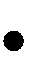 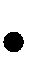 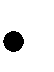 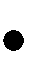 53Функции обеспечения педагогическими средствами естественного,свободного процесса становления личности.Развивающая функция - через освоение ребенком культуры, ее ценностейопределения себя в культуре, в индивидуальной познавательнойдеятельности каждый обучающийся овладевает способностью строитьсвои различные типы деятельности, способы мышления и стили поведения,при учете соответствующих норм и на основе рефлексии.Стимулирование подрастающего поколения, осуществление даннойфункции выдвигает требования к содержанию и методике программ нетолько профессионально- прикладной направленности, но и ко многимдругим, не имеющим прямого выхода на овладение обучающимися проф.Навыками или специальностью.Создание среды мотивационного выбора серьезной пробы своейпрофессиональной занятости, социальной роли, представление исходныхусловий , определяющих ответственный и осознанный поиск личностнойкарьеры, самоорганизацию.АнализПланированиеОрганизация административного контроля, самоконтроля.Регулирование деятельности педагогического коллектива.Обучение приемам и координации самоконтроля педагогов.54ЦИКЛОГРАММАработы МБОУ ДОД Дома детского творчествана 2013-2014 учебный годОрганизационное обеспечение образовательного процесса по подготовке к новому 2013-2014 учебному году№	Мероприятие	Сроки	ОтветственныйРуководство и контрольдеятельности педагогического коллективаза состоянием учебно-воспитательного процесса№	Мероприятие	Сроки	ОтветственныйОрганизация работы с педагогическими кадрами№	Мероприятие	Сроки	ОтветственныйПЛАНсовещаний при директореДома детского творчества на 2013 -2014 учебный годСентябрьОктябрьНоябрьДекабрь4.   Текущие вопросы.ЯнварьОзнакомление с планом работы ДДТ на месяц.Итоги проведения Новогодних   праздниковПодготовка к тематическому педагогическому совету.Текущие вопросы.ФевральОзнакомление с планом работы ДДТ на месяц.Подготовка к проведению конкурса «Очаг мой-родной   Дагестан»Текущие вопросы.Апрель1.   Ознакомление с планом работы ДДТ на месяц. 2.Смотр-конкурс   «Очаг мой- родной   Дагестан»3.Организация акции «Венок Памяти».4.Текущие вопросы.59ПЛАНтематических педагогических советов МБОУ ДОД ДДТна 2013-2014 учебный год60ПЛАН работы с родителями обучающихся МБОУ ДОД ДДТЗАСЕДАНИЯ МЕТОДИЧЕСКОГО   СОВЕТА     ДДТ на 2013-2014 уч. годJ^L.План работы методического кабинета ДДТ на 2013-2014 уч. год.№	Содержание работы	Сроки	Ответственные63ГРАФИК ПРОВЕДЕНИЯ ЗАСЕДАНИЙ МО65ГРАФИК ПРОВЕДЕНИЯ ЗАСЕДАНИЙ МО ДОО.ПЛАН проведения тренинг - семинаров со старшими   вожатыми СОШна 2013-2014уч. годРАБОТА С МОЛОДЫМИ СПЕЦИАЛИСТАМИОрганизационно-исполнительская деятельностьТематические консультации5.	Анализ	и	самоанализ	кружковых     Январь	Методистызанятий и воспитательных мероприятий.НаставничествоСеминары-практикумы69График проведения открытых уроковОбразовательные программы   педагогов ДДТПРОГРА71М МА по охране, защите и санитарной профилактике воспитанников и работников ДДТ72Учебный план 2013 - 2014 учебный год.Образовательное учреждение дополнительного образования детей - тип образовательного учреждения, основное предназначение которого- развитие мотивации личности к познанию и творчеству, реализация дополнительных образовательных программ и услуг в интересах личности, общества, государства.Муниципальное	образовательное	учреждение	дополнительногообразования детей Дом детского творчества (в дальнейшем МБОУ ДОД ДДТ)
реализует	образовательные	программы	по	пяти	направленностям:художественно-эстетическая,	художественно-прикладное,туристско-краеведческая, клубы по интересам.Основная задача- обеспечение необходимых условий для личностного развития, укрепления здоровья, самоопределения и творческого труда обучающихся, формирование их общей культуры, адаптация личности к жизни в обществе.В процессе деятельности успешно реализуются задачи по созданию условий для комфортного педагогического общения, разностороннего развития и раскрытия творческих способностей детей, их духовного и патриотического воспитания; подготовка детей и подростков к жизни в новых социокультурных и экономических условиях; преодоление психобарьеров; формирование и закрепление у учащихся понятий и навыков здорового образа жизни, техники безопасного жизнеобеспечения; развитие, воспитание, обучение ребенка, организация и участие в массовых мероприятиях для населения; участие в конкурсах-фестивалях; совершенствование материально-технической базы учреждения.Форму учебного плана МБОУ ДОД ДДТ определяют особенности, специфичные для учреждений дополнительного образования детей:свободный выбор формы, отсутствие заданных стандартов;гибкость и подвижность в организации педагогической деятельности.План составляется на учебный год с учетом происшедших изменений:
кадровое движение, выпуск и набор обучающихся, популярность программы,
нововведения,	наличие	помещений	для	работы	с	детьми,материально-техническая база и т. д.Образовательный процесс в МБОУ ДОД ДДТ происходит на протяжении всего года. Учебный год начинается с 1 сентября при расчете учебного плана на 36 недель.Согласно действующему Уставу и Положению, в объединения по интересам принимаются желающие заниматься дети, не имеющие медицинских противопоказаний.Основным документом планирования и организации образовательного
процесса	являются	дополнительные	образовательные	программы,разработанные на основе директивных и нормативных документов федеральных органов управления образованием с учетом опыта работы педагогов МОУ ДОДДДТ. Программы предусматривают: цел7и3 и задачи обучения; программный материал по разделам и по годам обучения; средства и формы подготовки. Программами также определяются: система стандартов программы и методик отслеживания их достижения.На занятиях учебных групп и коллективов педагоги используют различные методы и приемы обучения. Учебное занятие может проводиться как с использованием одного метода обучения, так и с помощью комбинирования нескольких методов и приемов. Целесообразность и выбор применения того или иного метода зависит от образовательных задач, которые ставит педагог. В процессе обучения педагог может решать следующие задачи:развитие познавательных интересов учащихся;развитие интеллектуальных способностей;обучение самообразованию;овладение методами и приемами самостоятельной работы;обучение методам научной, исследовательской, экспериментальной работы;развитие изобретательских и конструкторских способностей;развитие творческих способностей;овладение практическими умениями и навыками;•	формирование умений работать в коллективе, выполнять коллективные
работы (задания);содействие в профессиональном самоопределении учащихся;формирование умения передавать свои знания другим;выявление уровня знаний и умений учащихся.Выбор методов обучения определяется также с учетом возможностей учащихся: возрастных и психофизиологических особенностей детей и подростков; с учетом специфики изучения данного учебного предмета, направления образовательной деятельности; возможностей материально-технической базы обучения.Для оценки   работы объединений определена следующая система критериев-	стабильность состава занимающихся, посещаемость ими занятий;-	динамика    индивидуальных    показателей    развития    личностных    качеств
занимающихся;-	уровень освоения   стандартов программы.Цели и задачи образовательных программ по направленностям. Художественно-эстетическая направленность. Эти программы спроектированы на        развитие общей культуры, художественных способностей в выразительных видах искусства и предусматривают возможность творческого самовыражения, творческой импровизации. Основу декоративно-прикладного искусства составляет ручной труд. Тематика программ обеспечивает не только многообразие изучаемых предметов, но и их глубину.Целью программ является создание оптимальных условий для непрерывного развития творческой личности, которая реализуется решением следующихзадач: Задачи: Развитие эмоционально-7ц4енностного отношения к миру, явлениям жизни и искусству; Воспитание и развитие художественного вкуса обучающихся, их интеллектуальной и эмоциональной сферы, творческого потенциала; Освоение знаний о классическом и современном искусстве;. Туристско-краеведческая направленность. Программы рассчитаны на детей среднего и старшего школьного возраста и направлены на практическое познание окружающего мира. Туризм и краеведение – два взаимодействующих способа постижения человеком природных и культурных особенностей проживания. Программы по туризму предусматривают усвоение краеведческого материала, а краеведческие включают формы туристической работы, поэтому они объединены в одно направление. Главными задачами туристко- краеведческой направленности образовательной деятельности учреждения являются:Задачи: Совершенствование организации и содержания обучения и воспитания подрастающего поколения средствами туризма и краеведения. Воспитание у школьников гражданственности и патриотизма, бережного отношения к природному и культурному наследию родного края; Приобщение обучающихся к краеведческой и поисково-исследовательской деятельности; Сохранение исторической памяти; Совершенствование нравственного и физического воспитания обучающегося.Художественно-прикладная направленност ь. Программы рассчитаны для
творческого    развития    и	творческих    способностей    детей    школьного    идошкольного возраста. Они учитывают особенности умений, навыков детей,
ориентированы	на	развитие	креативности,	навыков	творческогосамовыражения	ребенка.	Овладение	практическими	навыкамихудожетвенно-творческой	деятельности;	Формирование	устойчивогоинтереса      к      искусству,      художественным      традициям      своего      народа      и достижениям культуры.80План работы по обеспечению безопасности.2.Цели:Организация действий по предотвращению чрезвычайных ситуаций возникающих по субъективным причинам.Обеспечение готовности администрации, сил и средств к действиям при чрезвычайных ситуациях и при их угрозе.З.Задачи:3.1.	Организация  подготовки  по  ГО  и  действиям  в  ЧС  администрации
ДДТ.Представление вопросов по состоянию ГО и ЧС на рассмотрение педагогического совета не реже одного раза в год.Контроль	за	выполнением	принятых	решений	и утвержденных планов по вопросам ГО и ЧС.3.4.	Учет подготовки по ГО и действиям в ЧС администрации ДДТ.3.5.	Разработка планов ДДТ по ГО и действиям сотрудников и
учащихся Детского двора во время чрезвычайных ситуаций, в
случае их угрозы, во время проведения командно- штабных
тренировок по ГО.3.6.	Разработка предложений по вопросам ГО в годовой
план работы ДДТ3.7 .Консультация педагогов по обеспечению безопасности в ДДТ.Обеспечение эффективного взаимодействия с органами местного	самоуправления,	правоохранительных	органов, родителей (законных представителей).Организация просветительской работы для родителей (законных представителей), прием родителей (законных представителей) по вопросам относящимся к безопасности.832.Решениеорганизационных вопросов (график дежурств и т.п.).Сентябрь2012 г.Деж.админист - раторы и педагогиН.М.Гусено ваА.М.ГаджКабинет,
иева	компьютер,принтер, бумага3.10.      Оказание	помощи	коллективам	обучающихся(воспитанников) в соответствии с планом мероприятий парка в проведении культурно-просветительных и оздоровительных мероприятий.4.План:4.Участие в подготовке и проведениикомплексных учений по антитер рористической защищенности и оказание первой мед помощиНоябрь 2013г.5.6.7.Обсуждение результатов проверкиантитеррористической защищенностиУчастие в подготовке ипроведенииантитеррористиче скихМероприятий,связанных с«Новогоднимиканикулами».Планирование мероприятий связанных с возможными провокациями во время Дня защитников Отечества.Ноябрь 2013г.Декабр ь 2013 г.Феврал ь 2014г.педагогиПедагоги объединений.Педагоги объединений.С.М.Мирза еваКабинетЗ.А.МагомедоваПедагогиобъединений.Памятки, плакаты, стенды.А.М.Гаджиев аПедагогиобъединений.Н.М.Гусенова Компьютер, принтер, бумага8Проверка антитеррористиче скойзащищенности ДП (вместе с директором).Февраль 2014г.Сотрудник ЧОП, педагогиСотрудник ЧОП,З.А.Магоме доваСотрудник ЧОП848586План административно - хозяйственной работыУправление	хозяйственной	деятельностью	Дома	детскоготворчества осуществляется заведующим по хозяйственной работе ДДТ. Заведующий хозяйством должен знать теоретические и практические основы управления хозяйственной деятельностью Дома детского творчества, навыки организации работ по созданию здоровых и безопасных условий труда и образовательного процесса, основные нормативные документы о деятельности заведующего по хозяйственной работе.Циклограмма деятельности заведующего по хозяйственной работе.АвгустПроверка готовности Дома детского творчества к новому учебному году.Подготовка актов-разрешений на проведение занятий в зале и на площадке.Проверка	выполнения	Соглашения	администрации	и профсоюзного комитета по охране труда.Разработка должностных инструкций по охране труда работников, находящихся в подчинении заведующим по ХР.5.	Благоустройство территории.СентябрьПодготовка к работе в зимних условиях.Выполнение предписаний государственных органов надзора.Инвентаризация.	Расчет	потребности	в материально-технических ресурсах. Разработка мероприятий по сохранности имущества.4.	Проведение инструктажа охраны труда на рабочем месте.ОктябрьАнализ санитарно-гигиенического режима образовательного процесса.Смета эксплуатационных расходов.Проверка эффективности работы отопительной системы, устранение	непредвиденных	неисправностей,	регулировка	работы оборудования.Организация обучения и проверка знаний по охране труда обслуживающего персонала.НоябрьПроект плана ремонта на следующий год.Инструктаж с обслуживающим персоналом по выполнению санитарно- гигиенических требований к помещениям, оборудованию, инвентарю.Планирование	приобретения	учебного	оборудования. Планирование внебюджетных источников финансирования.ДекабрьПроверка соблюдения правил техники безопасности в кабинетах,   танцевальном зале.Подготовка к новогодним праздникам.3.	Договора с поставщиками энергоресурсов. Заключение
договоровЯнварьГодовая отчетность.Выполнение предписаний государственных органов надзора.3.	Проверка выполнения Соглашения администрации и
профсоюзного комитета по охране труда.ФевральОрганизация обучения и проверка знаний по охране труда обслуживающего персонала.	88Подготовка к благоустройству на территории и помещений.АпрельПодготовка к анализу работы за год и планирование работы на следующий год.Подготовка к майским праздникамПодготовка территорий к весенне-летнему сезону.МайАнализ работы за прошедший учебный год.Разработка плана хозяйственной работы на новый учебный год.Весенний общий технический осмотр зданий, сооружений, акты осмотров.Подготовка к ремонтным работам.ИюньРемонт. Контроль за качеством ремонтных работ. Оформление документов для расчета за выполненные ремонтных работы.Контроль за состоянием здания ДДТ и территории.ИюльЗавершение текущего ремонта, подготовка к сдаче образовательного учреждения к новому учебному году.Акты на выполненные работы.Обеспечение Дома детского творчества оборудованием,наглядными пособиями. ЕжемесячноУчастие в планировании работы Дома детского творчества на месяц.Проведение инструктажей с техническим обслуживающим персоналом.Работа с графиком учета рабочего времени   обслуживающего персонала, контроль за выходом и уходом с работы.Оформление документов (счетов, авансовых отчетов и т.д.)ЕженедельноОбход территории Дома детского творчества и его помещений, осмотр их санитарного и технического состояния.Контроль за состоянием инвентаря.Контроль за выполнением заявок на мелкий ремонт.Совещания административно-хозяйственного аппарата.Составление личного плана на неделю.ЕжедневноКонтроль за ведением Журнала административно общественного контроля.Показатели продуктивности деятельности и профессионализма заведующего по хозяйственной работе Дома детского творчества.Создание безопасных условий образованияКачество технического обслуживания и ремонта зданий, помещений, инженерных систем и коммуникаций, оборудования.Качество реализации санитарных норм и правил.Состояние пожарной безопасности.Состояние охраны труда.Обеспечение Дома детского творчества кадрами техперсоналаУровень     обеспеченности     обслуживающим     и     техническим персоналом, их сменяемость.Исполнительская дисциплина и качество работы персонала.Уровень материального стимулирования.Обеспечение морально-психологического климата.Организация и качество учебы и инструктажей с обслуживающимперсоналом.1.	Материально-ресурсное обеспечениеУровень финансового обеспечения.Степень привлечения дополнительных средств.Уровень обеспеченности помещениями, оборудованием, инвентарем.Степень благоустроенности.Обеспеченность технологическим оборудованием.Сформированность у членов коллектива бережного отношения к материальным ценностям, зданиям, имуществу, благоустроенной территории.2.	Нормативно-документальное обеспечение образованияКачество годового планирования работы заведующего по ХРКачество оперативного планирования.Качество должностных инструкций на рабочих местах.Качество ведения хозяйственной документации.Наличие паспортов кабинетов.Наличие плана развития кабинета.Наименование ОУМуниципальное казённое образовательное учреждение дополнительного образования детей «Усть-Ишимский Дом детского творчества» (МКОУ ДОД «Усть-Ишимский ДДТ»)Место нахождения ОУ646580, Омская область, Усть-Ишимский район, с. Усть-Ишим, ул. Горького Телефон2-12-56e-mailddtdop@gmail.comАдрес сайта в Интернетеhttp sites.google.com/site/mkoudodustisimskijddtУчредительАдминистрация Усть-Ишимского муниципального района Омской области в лице комитета образования Усть-Ишимского муниципального района Омской областиФормы государственно-общественного управления ОУ:Локальные акты, регламентирующие деятельность органов самоуправления (наименование документа, дата, номер)Совет УчрежденияПедагогический советОбщее собрание трудового коллективаМетодический СоветПрофсоюзная организацияУстав (утвержден постановлением Главы администрации Усть-Ишимского муниципального района  № 1015-п от 06.12.2011 г)№ п/п№ п/пФИОНазвание объединения и ОУ Общее количество групп№ п/п№ п/пФИОНазвание объединения и ОУ Общее количество групп№ п/п№ п/пФИОНазвание объединения и ОУ Общее количество групп1.Перминова Т. М.Перминова Т. М.«Золушка»      ДДТ442.Пешкина  Е. ОПешкина  Е. О«Перевоплощение»   ДДТ443.Меха Е. НМеха Е. Н«Цветные лучики» (Театр моды)ДДТ443.Меха Е. НМеха Е. Н«Малышок»МБДОУ  «Усть-Ишимский  д/с №1)114.Фролов В. А.Фролов В. А.«Возрождение»ДДТ445.Смирнова А. Г.Смирнова А. Г.«Окно в мир добра»Лицей «Альфа» 3  3 6.Каменская И. А.Каменская И. А.«Позитив»ДДТ 3 37.Ибрагимова А. Г.Ибрагимова А. Г.«Программышка»ДДТ33Направления образовательной деятельностиКоличество группКоличество обучающихсяХудожественно-эстетическое25390Социально-педагогическое9135Эколого-биологическое125Туристско-краеведческое250Спортивно-техническое345Техническое творчество1151.Айнулин А. А.«Солнышко»(хоровое пение)АшеванскаяСОШ12.Таныгин Д. В.«Эстрадный вокал»ДДТ13.Пивоваркина С. Е.ДПИКайсинская ООШ14.Кутукова Б. Н.«Мастерская самоделкина»М-БичинскаяСОШ24.Кутукова Б. Н.«Теремок»МБДОУ«М-Бичинский д/сад»15.Куликова В. Д.«Юный медик»Лицей «Альфа»26.Козлов А.А.«Внедорожные мотосредства»Лицей «Альфа»17.Плюснин С. В.ЮИДЛицей «Альфа»17.Плюснин С. В.АвтоделоЛицей «Альфа»18.Мельник Н. М.«Экология-сад»«Скородумская СОШ»19.Ниязмухаметова А. В.«Туристята»МБДОУ «Детский сад п. Южный»110.Мучипова И. Н.«Юные туристы»МБДОУ  «Усть-Ишимский Д/с №1)111.Саитова Н. Ш.«Литературное краеведение»Ярково1ВидыконтроляСодержание контроляФормы контроляНаличие и качество планов работы, программ деятельности, дополнительных образовательных программ работы детских творческих объединений.Изучение планов и программ детских объединений.Санитарное           состояние           и содержание                    оформления учебных кабинетов.Смотр учебных кабинетов.Подготовка и проведение комплектования состава детских объединений.Собеседование, составление графика проведения предварительных консультаций и организации собраний детских объединений и родительских собраний.Наличие документации, необходимой для открытия детского объединения (заявления родителей, списки обучающихся, расписание занятий, справки о состоянии здоровья обучающихся)Собеседование по графикуОрганизационные вопросы учебно - воспитательного процесса (расписание и его изменение, приказы на выездные занятия, размещение по учебным кабинетам, материально -техническое обеспечение и т.п.).Посещение занятий, собеседованиеСостояние трудовой дисциплины педагогического состава учреждения. Посещаемость занятий обучающимисяРейды проверки трудовой дисциплины, посещение занятий.Состояние документации педагогических работников (журналы, планы, программы, сценарии и т.д.)Ежемесячная проверка журналов, выборочная проверка планов и программ.Анализ учебных занятий детских объединений.Посещение занятий по специальному графикуОрганизация воспитательной работы детского объединения.Помощь педагогам вподготовке и проведениимассовых воспитательныхмероприятий, посещениемероприятий детскихобъединений.Выполнение учебных планов и программ детских объединений.Посещение занятий,индивидуальныесобеседования.№ п/п     ФИ обучающегося, дата рождения.    ФИО педагога.Наименование конкурсовНаименование конкурсов№ п/п     ФИ обучающегося, дата рождения.    ФИО педагога.Областные Дата проведения,  место2014-2015 учебный год2014-2015 учебный год2014-2015 учебный год2014-2015 учебный год1.Антонова Софья (ПДО Пешкина Е. О)Областной  конкурс  чтецов «Поэзии живительное слово»Сертификат участника, ноябрь 2014г2.Фролова Анна  (19.01.2003г.)(ПДО Фролов  В. А.)Муниципальный этап областного детского конкурса  «Под знаменем Ермака»1 место  (номинация «Казачья святыня»)   Февраль  2015г3.Фролова Нелли  (29.05.1999г) ПДО Фролов В. А.)Областная выставка конкурс декоративно-прикладного творчества «Деревянная игрушка от Сергея Радонежского»1 место4.Фролова Анна (19.01.2003г.)  (ПДО Фролов  В. А.)областного конкурса  детских рисунков «Святой Руси заступник», посвященного 700 – летию со дня рождения святого  преподобного Сергия Радонежского. номинация «Святая-Лавра- тихая обитель»1 место, ноябрь 2014г5.Инициативная группа  из 7 обучающихся районной детской общественной организации  «СМиД» (ПДО Ибрагимова А. Г.)Областной конкурс   мультимедийных презентаций «Радуга добрых дел»1 место, ноябрь 20146.Коллектив «Цветные лучики»(ПДО Меха Е.Н.)Областной конкурс детских театров моды «Живая нить»1 место, Март 2015г1Бахтиярова Яна 28.09.2000г.Областной конкурс детских театров моды «Живая нить»1 место, Март 2015г2.Григорьева Ирина 16.11.2000г.Областной конкурс детских театров моды «Живая нить»1 место, Март 2015г3.Петрив Анна  23.03.2000г.Областной конкурс детских театров моды «Живая нить»1 место, Март 2015г4.Ибрагимова Мадина 26.01.2001г.Областной конкурс детских театров моды «Живая нить»1 место, Март 2015г5.Корякова Елена 18.03.1998г.Областной конкурс детских театров моды «Живая нить»1 место, Март 2015г6.Микряков Геннадий 17.03.1998г.Областной конкурс детских театров моды «Живая нить»1 место, Март 2015г7.Куприянов Антон 12.09. 1998г.Областной конкурс детских театров моды «Живая нить»1 место, Март 2015г8.Шиндлер Константин 29.03.1999г.Областной конкурс детских театров моды «Живая нить»1 место, Март 2015г  9.№Ф.И.О. участникаКонкурс результат1.Пешкина Екатерина Олеговна, педагог дополнительного образованияМуниципальный конкурс педагогических работников «Дебют»Муниципальный конкурс педагогических работников «К новым творческим вершинам»2 место2.Фролов Владимир Алексеевич,  педагог дополнительного образованияОбластной конкурс «Славянская буквица2 место3.Меха Елена Николаевна педагог дополнительного образованияМуниципальный конкурс педагогических работников «Поэзии живительное слово»2 место1. Администрация Усть-Ишимского муниципального районаУчастие в массовых районных мероприятиях.2. Администрация Усть-Ишимского сельского поселенияУчастие в мероприятиях на уровне селения, проведение массовых мероприятий с привлечением родителей обучающихся.3.Комитет  образования Администрации Усть-Ишимского муниципального районаУчастие и оказание помощи в проведении мероприятий по линии УО, проведение тематических вечеров.4. Отдел молодёжи администрации районаУчастие и оказание помощи в проведении мероприятий по линии отдела.5. Отдел культуры Администрации Усть-Ишимского муниципального районаСовместные семинары, мастер-классы, концертная деятельность, участие в выставках6. Краеведческий музей «Сибирской старины»Участие в выставкахвопросам организации дополнительногообразования консультации,семинары-практикумы, работа с вожатыми.8. Детские садыОрганизация кружковой деятельности, проведение мастер-классов, посещение выставок ДДТ9. Редакция районной газетыОсвещение жизнедеятельности ДДТ на страницах газеты, рассказы о педагогах, об итогах участия воспитанников в выставках и конкурсах10. БиблиотекаУчастие в совместных семинарах, мероприятиях11. ОВДУчастие в мероприятиях по линии данной организации12. ГИБДДУчастие в выставках и конкурсах о безопасности дорожного движения, беседы сотрудников о ПДД в учебных группах№Название мероприятияДата проведенияМесто проведенияВозрастная категория,кол-во детейОтветственные за проведение1.Игровой блок «Весёлый клоун и другие герои»,                 Акция                    «Голосуем за мир»   в праздничнойпрограмме, посвящённой                   1 сентября (для учащихся ОУ райцентра)01.09.14ДДТБолее 100 человекот 7-13 летПДО Меха Е.Н.ПДО ДДТ.2.Участие в мероприятии, посвящённом         Дню пожилых людей01.10.14ДДТ25 человекот 9-15 лет,1 педагогПДОПешкина Е.О.,Ибрагимова А.Г.,Перминова Т.М.3.Проведение мероприятий в рамках                   осенних каникул01.11-09.11.14ДДТболее 120 человекот 7-14ПДОПешкина Е.О.Ибрагимова А.Г.,Перминова Т.М.,Фролов В.А.,Меха Е.Н.4.«Праздник для мамы»Культурно - досуговая программа (совместно мамами)28.11.14ДДТ5-14 лет58 человекПедагог –организатор ДДТ Каменская И.А.,ПДОПешкина Е.О.,Ибрагимова А.Г.,Перминова Т.М.5.Участие в праздничной программе, посвящённойДню матери (выступление с коллекциейколлективаДетского театра моды ДДТ30.11.14 МЦКДКоллектив Детского театра моды ДДТ10 человек Меха Е.Н.6.Участие в конкурсе лепки снежных фигурВ течение декабряТерритория ДДТ и спортивная площадка, прилегающая к ней. ПДО -6 человекпедколлектив7.Участие в праздничной программеко Дню инвалида (спектакль кукольного театра)01.12.14 КЦСОН(актовый зал)ПДО Перминова Т.М.,Пешкина Е.О.8.«Что подарит Новый год?»Праздник новогодней ёлки (для обучающихся ДДТ)ДДТ5-14 летПедагог –организатор ДДТ Каменская И.А.ПДО ДДТ9.«Забавы для Снеговичка»культурно-развлекательная программа04.01.15ДДТот5-7 лет21 человекПДО ДДТ Ибрагимова А.Г.,Волкова Н.А.10.«Это праздник для настоящих мужчин»ко Дню защитника Отечества(совместно с родителями)19.02.15ДДТ7-13 лет32 человекаПДО ДДТ Ибрагимова А.Г.,Перминова Т.М.,Пешкина Е.О.11.Выставка рисунковтворческих объединений«Нам мама улыбается»05.03.15ДДТ7-13 лет38 участниковПДО ДДТ12.Выставка творческих работобучающихся объединений       «Цветы для милых и красивых»(внутри объединений)06.03.15ДДТПДО ДДТ Ибрагимова А.Г.,Перминова Т.М.,Пешкина Е.О.13.Участие  в районной коалиционной акции «Весенняя неделя добра-2015»19.04.-26.04.14ДДТ 7-14 лет,около 60 человекПедколлектив ДДТ Педагог –организатор ДДТ 14.Выступление коллективадетского театра моды ДДТ                    с коллекцией«Цветы Победы»на торжественной церемонии вручения юбилейных медалей к 70 – летию Победы в ВОВ.06.04.15ДДТот 14-17 лет,10 человекПДО                    Е.Н. Меха15.Тематическая выставка рисунков               «Никто не забыт…»06.04.15-15.05.15ДДТот 10-14 лет,34 человекаПДО Фролов В.А.16.Изготовление сувениров для ветеранов и тружеников тыла обучающимися объединений ДДТ06.04.-24.04.15ДДТот 10-14 лет22 человекаПДО Меха Е.Н.,Трутнева А.М.,Перминова Т.М.,Фролов В.А.17.Вручение сувениров, изготовленных обучающимися объединений ДДТветеранам ВОВ и труженикам тыла09.05.15Кафе«Жемчужина»от 10-12 лет6 человекПешкина Е.О.18.Творческий отчет объединений  ДДТ«Наш любимый Дом»18.05.14ДДТ5-16 летБолее 60 человекПедагог –организатор ДДТКаменская И.А.,ПДО ДДТ№Название мероприятияДата проведенияМесто проведенияВозрастная категория,количество детейОтветственные1.Муниципальный этапобластного конкурса детских рисунков«Святой Руси заступник»01.09.-07.10.14ДДТПедагог- организатор ДДТ»Каменская И.А.,2.Подготовка работ к областной выставке-конкурседекоративно-прикладного творчества детей«Деревянные игрушки от святого Сергия»20.10 - 05.11.14ДДТПДО Фролов В.А.3.Муниципальный этап областного заочного конкурса мультимедийных презентаций социальных акций«Радуга добрых дел»19.09. -31.10.14ДДТПедагог- организатор ДДТ»Каменская И.А.,                   ПДО Ибрагимова А.Г.4.Районный конкурс, посвященный Дню матери« Лучше всех на Земле – мама» ( конкурс мультимедийных презентаций, рисунков)         С 20.10.до         20.11.14(          ( в ОУ  района)ДДТ               Педагог- организатор ДДТ»Каменская И.А.,ПДО5.«Новогодний талисман»               открытие Снежного городка 20.11.14стадион «Юбилейный»Педагог- организатор ДДТ»Каменская И.А.,ПДО ДДТ6.          Муниципальный этап областного конкурса                                       художественного слова «Поэзии живительное слово»,                                  посвященного 70-летию Победы в Великой Отечественной войнеДДТПедагог- организатор ДДТ»Каменская И.А.,ПДО ДДТ                                                                                                                                                                                                                                                                                                                                                     7.Подведение итогов муниципального этапа областного конкурса мультимедийных презентаций деятельности детских и молодежных общественных объединенийобразовательных организаций Усть-Ишимского МР18.02.15ДДТПедагог- организатор ДДТ»Каменская И.А.,ПДО ДДТ Меха Е.Н.8.Районный  конкурс рисунков ко Дню защитника Отечества«Защитники Родины»До 26.02.15ДДТПедагог- организатор ДДТ»Каменская И.А.,ПДО ДДТ                                                                                                                                                                                                                                                                                                                                                     9. Муниципальный этап областного вокального конкурса патриотической песнидетских творческих коллективов «Пошире шаг, Россия»      12.03.15ДДТ(актовый зал)И.А.Педагог- организатор ДДТ»Каменская И.А.,10.Подведение итогов муниципального этапа областного конкурса мультимедийных презентаций деятельности детских и молодежных общественных объединений образовательных организаций Усть-Ишимского МР18.02.15ДДТПедагог- организатор ДДТ»Каменская И.А., ПДО ДДТ Ибрагимова  А.Г.11.Проведение муниципального этапа конкурса патриотической песни и художественного слова                                           «Звуки слова мне родного»                                 посвященного 70-летию ПобедыВ Великой Отечественной войне. (педагоги ОУ и ветераны педагогического труда)13.02.15  ДДТПедагог- организатор ДДТ»Каменская И.А.12.«К новым творческим вершинам»Районный конкурс художественного творчества
работников образования24.03.15ДДТПедагог- организатор ДДТ»Каменская И.А.Направление воспитательной работыНазвание мероприятияВремя проведенияОтветств енныйГражданско-патриотическое воспитание1)	Праздник
«День открытых
дверей»2)	Знакомство с
ДДТ «Счастливая
страна детства »
3)Конкурс
стихотворений
,посвященное Дню
Мира4)День единства народов Дагестана 5)Всемирный день молодежи 6)90-летие Р.Гамзатова1 сентябряПерваянеделяПервая неделяЗВР,ПДОНравственно-эстетическое воспитание1)Неделя Красоты ( по отдельному плану). 2)Проведение праздника цветов.Третья неделяЗВР,ПДОЭкологическое воспитание1)Конкурс поделок изприродногоматериала2 )Конкурс   «Желтыйлист»Третья неделя Последняя неделяЗВР,ПДОФизкультурно-оздоровительн ое воспитание1)«Месячник безопасности детей». Беседа с сотрудниками ГИБДД по безопасности дорожного дви3ж9 ения.В течение месяцаВторая неделя Третья неделяЗВР,ПДОПДО,ЗВРПДО,ЗВР2)День здоровья и спорта5)     Осенний поход «Здравствуй осень золотая». 6) Выпуск газеты «Ритм ДДТ»ЧетвертаянеделяВ течениемесяцаМетодическая работа1)	Анализ
воспитательной
работы за
2013-2014учебный
год.2)	Планирование
воспитательной
работы на2013-14учебный год 3)Обучающий семинар: «Единые требования к оформлению кабинетов»4)   Работа пооформлениюдокументациируководителейкружков.Первая неделяЗВРКонтроль за воспитательным процессом1)	Проверка и анализ
плановвоспитательной работы педагогов2)	Составление
расписания ДОСентябрь-октябрьВ течение месяцаЗВР ЗВРНаправление воспитательной работыНазвание мероприятияВремя проведенияОтветств енныйГражданско-патриотическое воспитание1)	Подготовка ко Дню
пожилого человека2)	Выставка рисунков
и поделок «Знай и люби
свой край»3)	Викторина «Азбука
улицы   дорог»4)	Вечер-портрет
М.Ю.Лермонтов. Жизнь.
Открытия.(К 200-летию)Первая неделя Третья неделяПДО, ЗВР ПДО, ЗВРНравственно-эстетическое воспитание1)	День учителя2)	«Осенний бал»
3)Конкурсное
мероприятие   «Осень нам
подарила…»Первая неделя Вторая неделяЗВР,ПДОЭкологическое воспитаниеАкция «Живи, источник» Акция «Покорми птиц»Третья неделяЗВР,ПДОМетодическая работа1)   Индивидуальные собеседования с педагогами , помощь в подготовке мероприятий.ЗВРРабота кружков1) Составление плана работы кружков на осенние каникулыРуководит еликружков ЗВРКонтроль за воспитательным процессом1)	Справка по итогам
проверки планов
воспитательной
работы.2)	Охват внеурочной
деятельностью.3)	Сдача плана работы на
осенние каникулы.ЗВР ЗВР, ПДОНаправление воспитательной работыНазвание мероприятияВремя проведенияОтветств енныйГражданско-патриотическое воспитание1)           «Права иобязанности ребенка».Знакомство со статьямиКонвенции о правахребенка.2)День полицииВ течение месяцаКл.руководит ели, соц. педагог, ЗВР, ОДДНравственно-эстетическое воспитание1)	Интеллектуальная
игра: «Что? Где?
Когда?»2)	День Матери
(конкурс сочинений,
рисунков, фотографий,
создание творческих
проектов)3)Конкурс «Сувенирдля мамы»3)Всемирный деньребенка4)День программистаТретья неделяВторая неделяТретья неделя Четвертая неделяЗВР, ПДО ПДО, ЗВР, активПДО, ЗВРЭкологическое воспитание1)	Конкурс
«Кормушка для птиц»2)	Конкурс
«Зелѐный оазис»В течениемесяцаВ течениемесяцаПДО, ЗВРФизкультурно-оздоровительное воспитание1)	Оформление
стенда «Прежде чем
сделать, подумай»2)	Ролевая игра« Здоровье- это жизнь»3)	Месячник по
профилактике
наркомании (по
отдельному плану)В течение месяцаВтораянеделяВ течениимесяцаПДО, ЗВР ПДО, ЗВРТрудовое воспитание1)           СубботникЧетвертая неделяПДОМетодическая работаСовещание: «Корректировка планов работы на вторую четверть»     ЗВРРабота кружков и спортивных секцийПосещение занятий кружковВ течение месяцаЗВРКонтроль за воспитательным процессомПроверка «Организация самоуправления в детском объединении»В течение месяцаЗВРНаправление воспитательной работыНазвание мероприятияВремя проведенияОтветст венныйГражданско-патриотическое воспитание2)   Тренинг «Я и мое место в жизни»4)	Тренинг « Я –
будущее»5)	Смотр - конкурс
уголковТретья неделя Вторая неделя Третья неделя Четвертая неделяНравственно-эстетическое воспитание1)Новогодняя   мастерская «Волшебная шкатулка»: а) Конкурс новогодних открыток.б) Конкурс новогодних масок.2) Конкурс   украшения кабинетов. 3)Новогодний бал-маскарадПоследняя неделя Последняя неделя Третья неделяТретья неделяПоследняянеделяЗВР,ПДОЗВР,ПДОЗВР ,ПДОЗВР ,ПДО ПДО,ЗВР ,АктивЭкологическое воспитаниеОперация «Кормушка»В течение месяцаПДОФизкультурно-оздоровительное воспитание1)   Операция«Снежная горка»Вторая неделяПДО,ЗВ РТрудовое воспитание1)           Рейды по сохранности мебели в кабинетах.В течение месяцаПДО,ЗВ РМетодическая работа1)Итоги первого полугодия и второй четверти2)Работа родительского комитета по подготовки к новому году3)Планерка   педагогов по проведению новогодних праздников.       43В течениеканикулПоследняянеделячетвертиПоследняянеделя месяцаПосл. деньчетвертиЗВР4)Линейка «Итоги 2-й четверти»Работа кружковСоставление плана работы кружков   на зимние   каникулыС 22 по 26 декабряРуковод ители кружков ЗВРКонтроль за воспитательным процессом1) Сдача плана работы в ДО на зимние   каникулы.В течение месяцаЗВРНаправлениевоспитательнойработыНазвание мероприятияВремя проведенияОтветственныйГражданско-патриоти ческое воспитание1) Конкурс стихов о родине, войне, мире.2) «Гражданские права и уголовная ответственность» (диспут)Четвертая неделяТретья неделя месяцаЗВР,ПДОНравственно-эстетическоевоспитание1) Неделя экскурсий в зимние каникулы.В зимние каникулыЗВР,ПДО,АктивЭкологическое воспитаниеАкция «Кормушка»В                       течение месяцаЗВР,ПДОМетодическая работа1)	Планерка, совещание   c ПДО2)	Консультации ПДО по плану
воспитательной работы на 2
полугодиеТретья неделя месяцаЗВР ЗВРРабота кружков и спортивных секцийВ течение месяцаРуководителикружковКонтроль завоспитательнымпроцессомАнализ планов воспитательной работы   педагогов   на 2-е полугодие.В течение месяцаЗВРНаправление воспитательной работыНазвание мероприятияВремя проведенияОтветств енныйГражданско-патриотическое воспитание1)           Беседы ДО, посвященные Дню защитников Отечества. 2)Конкурс «Славься, Отечество»22 февраля Третья неделяЗВР, ДДТ ЗВРНравственно-эстетическое воспитание1)День святого Валентина(организация почты для влюбленных)2)	Беседы «Миром
правит любовь»3)	КТД «День
признаний»
4)Турнир знатоков
прав: «Чтобы достойно
жить»14 февраля Третья неделя месяца Четвертая неделя месяца Первая неделяЗВРПедагоги ЗВР, ПДО ЗВР, активЭкологическое воспитание1)            Конкурс рисунков              «Природа нашего края»В             течение месяцаЗВР, ПДОФизкультурно-оздоровительное воспитание1)	Конкурс «А
ну-ка,
мальчики!»2)	Веселые стартыЧетвертая неделя Вторая неделяЗВР,ПДОРабота кружковПосещение занятий кружковВ течение месяцаРуководит еликружков ЗВРМетодическая работаКруглый стол «Новые формы воспитательной работы»Четвертая неделяРуководит еликружков, ЗВРНаправление воспитательной работыНазвание мероприятияВремя проведенияОтветственныйГражданско-патриотическое воспитание1)Конкурсстихотворений «Весна идет, веснедорогу!»1)           Смотр детскихталантов (подготовкак отчетному концерту)В течениемесяцаВ течениемесяцаПДОДДТНравственно-эстетическое воспитание1)   Праздничноемероприятие для мам, посвященное  8 марта.2)	Конкурс рисунков
«Мой любимый
сказочный герой»3)	Конкурс сочинений:
«Мое любимое
произведение»ВтораянеделямесяцаТретьянеделяЧетвертаянеделяЗВР,ПДОФизкультурно-оздоровительное воспитание1)Конкурс «А ну-ка, девочки!»Первая неделяЗВР, активМетодическая работа1)   Круглый стол « Доверительные отношения как средства педагогической поддержки ребенка»В течении месяцаЗВРРабота кружков и спортивных секцийСоставление плана работы кружков на весенние каникулы.РуководителикружковЗВРКонтроль за воспитательным процессом1) Линейка «Итоги 3-й четверти»В течение месяцаПДО,ЗВРНаправлениевоспитательнойработыНазвание мероприятияВремя проведенияОтветственныйГражданско-патриотическоевоспитание1)День Смеха2)	Выпуск газеты
«Ритм ДДТ»3)	КТД «Первый
человек в космосе»
4)Викторина
«Тайны природы»
5)Международный
день танца-
«Танцевальное
шоу»1 апреляВ течение месяцаТретья неделямесяцаВторая неделяТретья неделяПДО,ЗВР АктивНравственно-эстетическоевоспитание1)	Конкурс
рисунков «Мы и
космос»2)	КТД «День птиц»
3)Неделя детской
книги4)	Выставка
«Весенние мотивы»5)	Смотр-конкурс
художественной
самодеятельности
«Очаг мой –родной
Дагестан».
6)Международный
день танца-
«Танцевальное шоуПервая неделя месяцаВторая неделя Вторая неделя К   19   апреляПДО,ЗВР Актив, ЗВР,ПДОМетодическая работаЗаседание МО педагогов по теме: «Методические находки педагогов»ЗВРРабота кружков1) Посещение занятий кружковВ течение месяцаРуководителикружковЗВРКонтроль завоспитательнымпроцессом1) Посещение воспитательных мероприятий педагоговВ течение месяцаЗВРНаправление воспитательной работыНазвание мероприятияВремя проведенияОтветственныйГражданско-патриотическое воспитание1)Веселые старты 2)Праздничное мероприятие , посвященное Дню Победы.3)	Акция «Подарок
защитнику
Отечества»4)	Всероссийская
акция «Пламя   В
течение месяца
5)Слет ДОО1 мая 8 маяВ течение месяца19 маяПДО,ЗВР ПДО,ЗВР актив ЗВРЗВР, актив Актив, ПДО ,ЗВР Координатор ДООНравственно-эстетическое воспитание1) Экскурсия   в музей.До 15 маяЗВРРуководителикружковЭкологическое воспитание1)Уборка территории ДДТВ течении месяцаПДО, ЗВРРабота кружков1) Организация выставок поделок и рисунков кружков.В течение месяцаРуководителикружковЗВРКонтроль за воспитательным процессом1) Посещение тематических занятий ,посвященных Дню Победы8 маяЗВР,педагогиМетодическая работа3) Линейка «Итоги года», вручение грамот. 2)Заседание педагогов , посвященное подведению итогов работы за второе полугодие2012-2013учебного года и перспективному планированию воспитательной работы ДДТ на 2013-2014 учебный год.Первая неделя месяцаЗВРНаправление воспитательной работыНазвание мероприятияВремя проведенияОтветственныйГражданско-патриотическое воспитание1)День защиты детей 2) «Золотые станицы истории» 3)Игра по станциям «Путешествие по миру»4)Круглый стол «Что у нас получись хорошо? Что мы не успели ? Что можно запланировать   на следующий   учебный год?»1 июньПерваянеделяВ течениемесяцаЧетвертаянеделяПДО,ЗВР ПДО,ЗВР ПДО,ЗВР ПДО,ЗВР Руководители кружковНравственно-эстетическое воспитание1)Береги здоровье смолоду!2)Викторина   «Ах, лето!»Третья неделя До 15 маяЗВР, актив ПДО,ЗВРЭкологическое воспитание1)Уборка территории   ДДТВ течении месяцаПДО, ЗВРРабота кружковЭкскурсияЧетвертая неделяРуководителикружковЗВРКонтроль за воспитательным процессом1). Заседание «Планы на будущее; 2013- 2014 учебный год»8 маяЗВР,педагогиМетодическая работа с педагогов1)Летние каникулы 2)Составить план работы на 2013-2014 уч. год2. Составить план работы на 2013-2014 уч. год для реализации проекта в областивоспитательной работы «Забота»Первая неделя месяцаЗВРвремясодержание деятельностипроведени яучастни ковОктябрь, апрельПо плану педагогаЭкскурсииПо плануЧартаева С. Багаудинова П.ноябрь11Игра «Угадай-ка »По плану38Гусенова Н.декабрь4 декадаМастерская Деда МорозаПо плану90Магомедова М.АМагомедов Ш. Курбанова Л.К..декабрьПоследняя неделяПразднование Новых годов в каждом объединенииПо плану100Все педагогидекабрьПо плануКонкурсдекоративно-прикладноготворчества,посвященныйА.С.ПушкинуПо плану40Магомедова М.АМагомедов Ш. Курбанова Л.К..январьПо плануЛитературная игра: «Русские сказки»По плану34Гусенова Н..февраль20-22День защитника ОтечестваПо плану30-60Гусенова Н..март6-7Международны й женский деньПо плану30-60Гусенова Н..апрельПо плануДень семьиДП40Гусенова Н..апрельПо плануСубботникДП25Педагоги, воспитанникимай4-8День ПобедыДП100Гусенова Н.Педагоги,воспитанникимайПо плануОтчетный концертДП150Педагоги, воспитанникиДеньНеделяНеделяНеделяНеделяНеделяНеделяНеделяДень1            |            2            |            3            |              41            |            2            |            3            |              41            |            2            |            3            |              41            |            2            |            3            |              41            |            2            |            3            |              41            |            2            |            3            |              41            |            2            |            3            |              4ПонедельникСовещанияпри директореМетодически й часМетодически й часСовещанияпри директореСовещанияпри директореМетодический часМетодический часВторникМетодический деньМетодический деньМетодический деньМетодический деньМетодический деньМетодический деньМетодический деньСредаМетодическоеобъединение(октябрь, январь,март)Методическоеобъединение(октябрь, январь,март)Художестве нный советЧетвергСовещанияадминистративной группыСовещанияадминистративной группыПедагогическ ий советПедагогическ ий советПятницаСовещания узам. директорапо УВРСовещания узам. директорапо УВРСовещания узам. директора поУВРСовещания узам. директора поУВРСовещания узам. директорапо УВРСовещания узам. директорапо УВРСовещанияу зам.директорапо УВР12 34567 8 9 10Разработка плана УВР МОУ ДОД ДДТ на 2013-2014 учебный годИюль - августЗам. директора по УВР, методист12 34567 8 9 10Разработка плана массовых мероприятий МОУ ДОД ДДТИюль - августЗам. директора по ЗВ.методист12 34567 8 9 10Разработка циклограммы деятельности ДДТ на 2013-2014 уч. годИюль - августАдминистрация, методисты12 34567 8 9 10Разработка рейтинговой карты педагогов МОУ ДОД ДДТ.Июль - августМетодисты12 34567 8 9 10Утверждение образовательных программ объединений, планов УВР объединенийДо 20 августаАдминистрация12 34567 8 9 10Составление и заключение договоров о совместной деятельностиАвгуст – сентябрьАдминистрация12 34567 8 9 10Подготовка кабинетов к новому учебному годуДо 1 сентябряАдминистрация, завхоз12 34567 8 9 10Утверждение плана УВР МБОУ ДОД ДДТ на 2013-2014 учебный годДо 1 сентябряАдминистрация12 34567 8 9 10Рекламная деятельность. Организация дня «Открытых дверей»СентябрьПедагоги Методисты1Проведение тематическихНоябрь,Администрация,педагогических советовЯнварь, МартЗам. директора по2(Приложение)УВР2Проведение мини-педсоветов поВ течение годаЗам. директора потекущим вопросам:УВР,Зам.директора- итоги административного контроля;по ВР.-рассмотрение программ педагоговМетодисты,ДО для работы с детскимиДиректорколлективами;-рассмотрение документов нааттестацию педагогических3работников, на их награждение.3Совещания при директореВ течение годаАдминистрация,(Приложение)Педколлектив1Работа с аттестационными материалами педагоговВ течение годаАдминистрация2Районное МО педагогов ДО (план прилагается)В течение годаЗам. директора по УВРРабота МО педагоговдополнительного образования МБОУ ДОД ДДТВ течении годаМетодисты3Организация      работы       методических семинаров         с         целью         повышения педагогического,          психологического мастерства педагогов ДДТ (план прилагается)В течение годаЗам. директорапо УВР,методист4Тематический контроль деятельности педагогов ДО, объединений согласно плана внутреннегоадминистративного контроля (план прилагается)В течение годаЗам. директорапо УВР,методист5Изучение передового педагогического опытаВ течение годаЗам. директорапо УВР,методист6Тематические педагогические советы (план прилагается)В течение годаЗам. директора по УВРТемаОтветственныйАвгустАвгуст1.   Обсуждение перспективного плана работыАдминистрация, завхозМБОУ ДОД ДДТ на 2013-2014 учебный год2.   Обсуждение плана массовых мероприятий МБОУДОД ДДТ3.   Обсуждение циклограммы деятельности ДДТ на2013-2014 учебный год4.   Обсуждение графика утверждения планов УВРобъединений на 2013-2014 учебный год.5.   Обсуждение графика утверждения планов ВРобъединений на 2013-2014 учебный год6.   Подготовка кабинетов к новому   учебному году1.         Ознакомление с планом работы ДДТ на месяц.Директор,2.         О результатах комплектования учебных групп.зам. директора по УВР,3.         Подготовка и проведение предварительнойзавхоз, методист.тарификации.4.         День открытых дверей.5.         Организация Дня открытых дверей.6.         Текущие вопросы.1.   Ознакомление с планом работы ДДТ на месяц.Директор,2.   Итоги проведения слета ДОО.зам. директора по УВР,3.   Подготовка к   конкурсуметодист«Храним историю родных мест».4.   Организация осенних каникул.5.   Текущие вопросы.1.   Ознакомление с планом работы ДДТ на месяц.Директор,2.   Итоги проведения конкурса «Храним историюзам. директора по УВР,родных мест»методист3.   Подготовка к тематическому педагогическомусовету.4.   Текущие вопросы.1.   Ознакомление с планом работы ДДТ на месяц.Директор,2.   Подготовка к проведению Новогоднегозам. директора по УВР,представленияЗВР3.   Организация зимних каникул.МартМарт1.   Ознакомление с планом работы ДДТ на месяц.Директор,2.   Организация весенних каникул.зам. директора по УВР,3.   Подготовка к тематическому педагогическомуЗВРсовету.4.   Текущие вопросы.МайМай1.   Ознакомление с планом работы ДДТ на месяц.Директор,2.Итоги проведения Смотр-конкурс   «Очаг мой-зам. директора по УВР,родной   Дагестан»ЗВР3.Организация итогового сбора ДДТ.4.Текущие вопросы.№ТемаСроки проведенияОтветственный11.	Перспективы на 2013 - 2014 уч.год2.	Утверждение плана работы на
2013-2014 учебный год.3.	Утверждение планов
учебно-воспитательной работы
объединений ДДТСентябрьДиректор,Зам. директора поУВР2Новые правила аттестации педагогических работниковНоябрьЗам. директора по УВР, методист4Итоговый педагогический совет: итоги 2011 -2012 учебного годаМайДиректор,Зам. директора поУВР4Итоговый педагогический совет: итоги 2011 -2012 учебного годаМайДиректор,Зам. директора поУВР№Наименование мероприятияСроки проведенияОтветственный1День открытых дверей для родителей и обучающихсяРекламная компания МБОУ ДОД ДДТ на родительских собранияхСентябрьПедагоги ДО2День пожилых людей (концерт для бабушек и дедушек)ОктябрьЗам ВР, педагоги3День матери (концертная программа для мам)НоябрьЗам ВР, педагоги4Новогодние   посиделкиЯнварьЗам ВР, педагоги5Итоговый сбор ДДТМайЗам ВР, педагоги6Родительские собрания в объединенияхВ течение годаПедагоги ДО7Работа с родителями согласно плана массовой работы объединенийВ течение годаПедагоги ДО№ 1.Проводимые мероприятияСрокиОтветственные№ 1.1.Заседание методического совета:Сентябрь«План  работы  и  задачи  МС на 2013-14Зам. директора поуч.год.УВР2.    Единые    требования    к    составлениюучебных      планов      и      программ.Обсуждение       и       корректировкаЗам. директора пообразовательных       программ       иУВРтематических планов.3.Система поиска талантливых иодаренных детей.методисты2.Программно-методическое обеспечение.2.1.        Заседание        М/С                «Мониторингобразовательных    программ    ДОДекабрьЗам. директора подетей:               теория,               практика,УВРинновация».2.          Корректировка         и          утверждениематериала для диагностики ЗУНзам. директора поучащихся за I полугодие.УВР3.   Рассмотрение   плана-графика   курсовметодисты,повышения                     квалификациипедагоги,3.педагогов на 2013-2016 уч. год.творческих групп3.III заседание:Март1.Заседание       МС:       «УДОД       –       «средаЗам. директора поуспеха»               для               личностного               иУВР,мето дисты,интеллектуального   развития   одаренныхпедагогидетей»творческих групп.          Работа     «Экспертного     совета»     попроведению          организации          иреализации авторских3.инновационных       проектов.       Научнаятехнология        творчества        черезпроектную деятельность».4.Корректировка     и     утверждениематериала          для          диагностики          ЗУНучащихся за II полугодие.4.IV заседание:Май.1. «Подведение итогов работы педагоговЗам. директора поза текущий учебный год.   АнализУВРработы   методистов   над   единойтемой:       «Профессиональное       иЗам. директора поличностное           определение           –УВРподготовка          к          практическойжизни». Выводы, рекомендации,корректировка плана работы».Методисты2.                      Подведение                      итоговметодической    работы    за    2013-2014уч.год.Задачи на 2013-2014 уч.год.1.Составление плана мет. работы на уч. год.сентябрь 2013г.Зам. директора по НМР2.Изучение планов работы методических объединений.до 10.09.2013г.Зам. директора по УВР, методисты.3.Разработка, составление, корректировка образовательных программ.Сентябрь 2013г.Зам. директора по УВР, ВР, методисты.4.Создание банка данных о пед. кадрах.Октябрь 2013г.Методисты5.Проведение заседаний МС .по плануЗам. директора по УВР,ВР,методисты.6.Индивидуальная консультативная помощь: - педагогам, - методистам.постоянноЗам. директора по УВР, ВР7.Изучение педагогического опыта.в течение уч. годаМетодисты.8.Приобретение уч. мет. литературы. Оформление подписки.30.11.2013г. 30.04.2014г.З ам. директора по УВР.9.Подготовка списков педагогов для курсов повышения квалификации.по плану ПКЗам. директора по УВР10.Подготовка методической базы для создания экспериментальной площадки по работе с одаренными детьми.В течение годаЗам.директора по УВР11.Посещение занятий молодых специалистов, открытых занятий и мероприятий.в течение годаЗам. директора по УВР, ВР педагоги12.Изучение процесса реализации адаптируемых программ.в течение годаЗам. директора по УВР,ВР,методисты.13.Подготовка материала к печатному изданию   методического пособия.II полугодиеЗам. директора по УВР, методисты.14.Создание банка данных программно-методической, нормативно- правовой и теоретической информации.постоянноЗам. директора по УВР, ВР15.Систематизация, обеспечение, хранение, пополнение и обновление методического материала кабинета.постоянноЗам. директора по УВР, ВР16.Подбор и систематизация тематических разработок, поурочных планов, организация выставок.постоянноЗам. директора поУВР,методисты.17.Участие в республиканских конкурсах по дополнительному образованию.в течение годаЗам. директора по УВР, ВР, методисты педагоги№Тема семинараОтветственные за проведениеСрокиI.Заседание №1Методистоктябрь1.    Обсуждение и утверждениеМагомедова З.А.плана работы МО2.  Работа с молодымиспециалистами, выборнаставников для молодыхспециалистов.3. Распределение тем посамообразованию междумолодыми специалистами.4. Тема: «Организациядеятельности с одаренными детьмив дополнительном образовании».-Работа с одаренными детьми.-Знакомство с опытом работыпедагогов.-О создании банка данных«Одаренные дети».5. Планирование проектнойдеятельности педагогов.II.Заседание МО № 2                           641.	Диагностика срезов ЗУН за
первое полугодие.2.	Взаимопосещение педагогов.
Обмен опытом.3.	Тема: «Проектная деятельность,
как средство личностного роста
учащихся».Методист Магомедова З.А.декабрьIII.Заседание №31. Взаимопосещения педагогов.Обмен опытом.3.	О подготовке экспонатов к
республиканским выставкам.4.	О реализации проектной
деятельности педагогов.5.	Работа по самообразованию
педагогов. Обмен опытомметодист Магомедова З.А.февральIV.Заседание МО № 41.	Диагностика срезов ЗУН
МО.2.	Мониторинг деятельности
детского объединения.3.	О подготовке и проведении
отчетной выставки.4.	Итоги работы проектной
деятельности педагогов.5.	Результаты деятельности с
одаренными детьми.методист Магомедова З.А.апрельТема семинараОтветственные      за проведениеСрокиI.1.1.	Обсуждение и утверждение
плана работы МО на 2013-2014
учебный год.2.	Распределение тем КТД
между ст. вожатыми МБОУ
СОШ.3.	О должностных инструкциях
старшего вожатого в школе .4.	Организация работы школы
актива.5.О       совместной       деятельности педагогов «Лидер-центра» ДДТ и ст.вожатых школ.Магомедова А.И.сентябр ь21.Тренинг-семинар «Нормативно-правовое обеспечение деятельности ДОО».2.	О реализации разных
проектов.3.	«Планирование работы
ст.вожатых».4.	О положенииМеждународного фестиваля «Детство без границ».5.	Методические рекомендации
по созданиюнормативно-правовой базы ст. вожатых ДОО.6.	КТД  «Эстафета  добрых  дел».
О проведении акций милосердия.Магомедова А.И.октябрьIII.661. «Детский коллектив- основа организаторской деятельности старшего вожатого». 2.«Эстафета   творческих дел». Анализ посещенных мероприятий и КТД.3.	Об   участии ДОО школ на
республиканском этапе
Международного фестиваля
«Детство без границ».4.	Работа с молодыми
специалистами: анализ работы и
оказания метод помощи.5.	Анализ деятельности за
полугодиеянварьIV.1.	Анализ деятельности   МО
ДОО.2.	Анализ деятельности   ДОО
МОУ СОШ .Магомедова А.И.апрель№Тема семинараОтветственные за проведениеМесто проведенияСроки1.•    Детское общественное движение его сущность принципы деятельностиМагомедова А.И. Ст. вожатые школ.ДДТОктябрь2• Организационная культура общественного объединения.Магомедова А.И. Ст. вожатые школ.ДДТНоябрь3.•Самоуправление в детской общественной организации.Магомедова А.И. Ст. вожатые школ.ДДТДекабрь4.•Лидер детского общественного объединения. Работа ДОО.67Магомедова А.И. Ст. вожатые школДДТЯнварь5.• Добровольчество -технология успехаМагомедова А.И. Ст. вожатые школДДТФевраль6.• Координация совместной деятельности «Всемирной неделидобра».Магомедова А.И. Ст. вожатые школДДТМарт№МероприятиеСрокиОтветственныеОбновление банка данных по кадровому составу молодых специалистов.Сентябрь, январьЗам. дир. по УВР и ВР, методисты.Встреча – собеседование по выявлению профессиональных потребностей.СентябрьМетодистыОзнакомление молодого специалиста с деятельностью               педагогического коллектива ДДТСентябрьМетодистыПланирование деятельности с молодыми специалистами         на         уч.         год (собеседование, анкеты, наблюдения).МайЗам. дир. по УВР и ВР, методисты1.Оформление   кружковой   документации. Составление                  тематического                  и поурочного                     планирования                     в соответствии с новыми требованиями.СентябрьЗам. дир.   по УВР и ВР, методисты2.Работа      с      кружковой      документацией. Нормативно правовая база.ОктябрьМетодисты3.Работа             с             одаренными             детьми. Знакомство с опытом работы.НоябрьМетодисты4.Вариативность                      программ                      и учебно-методическое                    обеспечение образовательного процесса.ДекабрьМетодисты6.Работа  по  саморазвитию  и  обобщению опыта            собственной            деятельности. Определение перспектив развития.МартЗам. дир. по УВР, методисты7.Анализ     работы     за     год.     Организация планирования                 деятельности                 на следующий учебный год.АпрельЗам дир. по УВР, методисты.8.Коррекция образовательной программы.МайЗам. дир. по УВР, методисты1.Закрепление                        за                        молодыми специалистами наставников.СентябрьЗам дир. по УВР и МР, методисты2.Посещение           наставниками           занятий молодых специалистов.втечениегодаЗам. дир. по УВР и МР, методисты3.Посещение      молодыми     специалистами занятий, мероприятий у опытных коллег.в течениегодаМолодыеспециалисты,методисты4.Организация              посещения              занятий молодого специалиста с целью оказания методической помощи.в течениегодаЗам.    дир.    по УВР и   ВР, методисты5.Посещение         молодым         специалистом открытых занятий и мероприятий.в течениегодаМолодыеспециалист ы6.Открытые                     занятия                     молодых специалистов.по графикуМолодые специалисты, методисты7.Обеспечение                                          методической литературой.октябрь-майМетод кабинет1.«Организация деятельности с одаренными детьми в дополнительном образовании».ОктябрьМагомедова З.А. педагоги2.Школа учебы: «Выбор форм организации занятий, как одно из условий успешного обучения».ДекабрьМагомедова З.А. педагоги3.Школа учебы: «Мотивация учебной деятельности учеников».МартМагомедова З.А.педагоги№1.2 3 4 6789 10 11 1213 14 15 17 18 19 202122 23 2425 26 27 2829 30Дата провед.ФИО     ПДОНазвания объединенийМесто проведения№1.2 3 4 6789 10 11 1213 14 15 17 18 19 202122 23 2425 26 27 2829 30МартГаджиева A.M.«Поиск»ДДТ№1.2 3 4 6789 10 11 1213 14 15 17 18 19 202122 23 2425 26 27 2829 30ДекабрьМагомедова З.А.«Юнкор»ДДТ№1.2 3 4 6789 10 11 1213 14 15 17 18 19 202122 23 2425 26 27 2829 30НоябрьГусенова Н.М.«Эрудит»ДДТ№1.2 3 4 6789 10 11 1213 14 15 17 18 19 202122 23 2425 26 27 2829 30ЯнварьБагаудинова П.«Хозяюшка»ДДТ№1.2 3 4 6789 10 11 1213 14 15 17 18 19 202122 23 2425 26 27 2829 30февральКурбанова Л.К«Волшебная кисть»ДДТ№1.2 3 4 6789 10 11 1213 14 15 17 18 19 202122 23 2425 26 27 2829 30МартЧартаева С.А«Кройка и шитье»ДДТ№1.2 3 4 6789 10 11 1213 14 15 17 18 19 202122 23 2425 26 27 2829 30ФевральЧамкурова Р.К.«Волшебный клубочек»АСОШ №2№1.2 3 4 6789 10 11 1213 14 15 17 18 19 202122 23 2425 26 27 2829 30МартАрсланалиева Р.А«Акушинка»ДДТ№1.2 3 4 6789 10 11 1213 14 15 17 18 19 202122 23 2425 26 27 2829 30МартМагомедова М.А.«Фантазеры»ДДТ№1.2 3 4 6789 10 11 1213 14 15 17 18 19 202122 23 2425 26 27 2829 30НоябрьБагаудинова П.«Хозяюшка»ДДТ№1.2 3 4 6789 10 11 1213 14 15 17 18 19 202122 23 2425 26 27 2829 30АпрельАбубакарова Х.«Бисероплетени е»Узни школа№1.2 3 4 6789 10 11 1213 14 15 17 18 19 202122 23 2425 26 27 2829 30Рабаданов М.Г.ум.рукиКаршли шк.№1.2 3 4 6789 10 11 1213 14 15 17 18 19 202122 23 2425 26 27 2829 30Магомедова СБ.«Вязание»Муги школа№1.2 3 4 6789 10 11 1213 14 15 17 18 19 202122 23 2425 26 27 2829 30Магомедова СБ.Нац.тан.Кавка школа№1.2 3 4 6789 10 11 1213 14 15 17 18 19 202122 23 2425 26 27 2829 30ДекабрьИсуева З.Я.Нац.тан.Усиша лицей№1.2 3 4 6789 10 11 1213 14 15 17 18 19 202122 23 2425 26 27 2829 30МайМагомедов И.М.«Вокальный»Усиша лицей№1.2 3 4 6789 10 11 1213 14 15 17 18 19 202122 23 2425 26 27 2829 30МартИсаева Р.М.«Сказка»Усиша лицей№1.2 3 4 6789 10 11 1213 14 15 17 18 19 202122 23 2425 26 27 2829 30НоябрьИдрисов И.М.«Ремесла и промыслынародов ДагестанаУсиша лицей№1.2 3 4 6789 10 11 1213 14 15 17 18 19 202122 23 2425 26 27 2829 30ЯнварьМирзаева Д.М«Радость гор»Усиша №2№1.2 3 4 6789 10 11 1213 14 15 17 18 19 202122 23 2425 26 27 2829 30НоябрьМагомедова Х. К.Нац.тан.Усиша №2№1.2 3 4 6789 10 11 1213 14 15 17 18 19 202122 23 2425 26 27 2829 30Омаева.Х.Керамичес.Балхар школа№1.2 3 4 6789 10 11 1213 14 15 17 18 19 202122 23 2425 26 27 2829 30АпрельМусаева Ш.«Балхарские мастерицы»Балхар школа№1.2 3 4 6789 10 11 1213 14 15 17 18 19 202122 23 2425 26 27 2829 30МартГасаева М.«Юный гончар»Балхар школа№1.2 3 4 6789 10 11 1213 14 15 17 18 19 202122 23 2425 26 27 2829 30ФевральОмарова Р.«Икар»Бал. школа№1.2 3 4 6789 10 11 1213 14 15 17 18 19 202122 23 2425 26 27 2829 30ОктябрьАбдуллаева Д. И.Нац. тан.Муги шк.№1.2 3 4 6789 10 11 1213 14 15 17 18 19 202122 23 2425 26 27 2829 30МайМагомедов Г.М.Ист.-краевед.Бург. школа№1.2 3 4 6789 10 11 1213 14 15 17 18 19 202122 23 2425 26 27 2829 30НоябрьАбдулкеримова 3.«Юн.художник»Гинта школа№1.2 3 4 6789 10 11 1213 14 15 17 18 19 202122 23 2425 26 27 2829 30НоябрьАхмедова Х.Г.«Мягкая игрушка»Гинта школа3132 33 34 35 36 373839МартМуртазаева Х.Д.0«Радуга ковров»Муги школа3132 33 34 35 36 373839Рабаданова П.М.Ум. рукиТебек школа3132 33 34 35 36 373839Алиева М.К..Шукты школа3132 33 34 35 36 373839Нурбагомаева П.ковроткачествоГерх школа3132 33 34 35 36 373839ДекабрьАхмедова Э.К.«Рукодельница»Тузла школа3132 33 34 35 36 373839ДекабрьРаджабова Г.нац.\танцыБутри школа3132 33 34 35 36 373839АпрельРабаданов Р.А«Универсал»В\Мулебки школа3132 33 34 35 36 373839НоябрьДжабаев Т.«Гапшиминка»Гапшима школа3132 33 34 35 36 373839ФевральИ сламов. М.«Юный краевед».Гуладты школаУмелые руки«Рукодельница»модифицированнаяДрамм.кружок«Икар»АдаптированнаяУмелые руки«Универсал»авторскаяГеограф.краевед.«Юный краевед»модифицированнаяНациональные танцы«Молодость гор»АдаптированнаяУмелые руки«Умелые руки»модифицированнаяРезьба по дереву«Ремесла         и         промыслы народов Дагестана»модифицированнаяНациональные танцыНациональные танцыАдаптированнаяУмелые рукиУмелые рукимодифицированнаяНациональные танцы«Бутринка»АдаптированнаяИст.-краевед.модифицированнаямодифицированная№Наименование действийСрокиОтветственные1.Всем работникам ДДТ проходитЬ медосмотр.АвгустДиректор2.Приобрести запас хлорной извести.СентябрьЗавхоз3.Проводить контроль санитарного состоянием помещений, кабинетов соблюдением теплового и светового режима.ЕжедневноЗам. директора по УВР4.Продолжить журнал сдачи и приема объекта.ЕжедневноЗавхоз5.Проводить инструктаж по технике безопасности с работниками ДДТСентябрьЗавхоз6.Назначить ответственного за включение и выключение электроприборов в здании.СентябрьЗавхоз7.Во всех кружках проводить инструктаж по технике безопасности с кружковцами.ОктябрьПедагоги ДО8.Проводить с   обучающимися беседы по профилактике различных заболеваний.В течение годаПедагоги ДО9.Проводитьсанитарно-просветительную работусреди работников и воспитанниковДДТ.В течение годаМетодисты10.Запретить пользование в учебных кабинетах электронагревательными приборами.В течение годаЗавхоз11.Регулярно следить за исправностью включателей, розеток   во всех кабинетах.В течение годаЗавхоз17.Заключить трудовые контракты со всеми работниками ДДТ.По мереприема наработуДиректор ДДТОбразовательное объединениеИспользуемая программаСтатус программыИсторико-краеведческое«Поиск»модифицированнаяНациональные танцы«Акушинка»модифицированнаяЭрудитЭрудитАдаптированнаяХозяюшка«Кулинария и здоровье»модифицированнаяУмелые руки«Фантазеры»авторскаяЮный художник«Волшебная кисть»авторскаяЮный корреспондентЮный корреспондентмодифицированнаяКомпьютерный досуг«Компьютерный досуг»модифицированнаяУмелые руки«Кройка и шитье»модифицированнаяУмелые руки«Бисероплетение»авторскаяУмелые руки«Волшебный клубочек»модифицированнаяУмелые руки«Умелые руки»модифицированнаяУмелые руки«Вязание»модифицированнаяНациональные танцы«Радость гор»АдаптированнаяНациональные танцы«Ай Леззет»модифицированнаяНациональные танцы«Усишинка»модифицированнаяУмелые руки«Резьба по дереву»модифицированнаяДрамм.кружок«Сказка»модифицированнаяЮный художник«Юный художник»АдаптированнаяКовроткачество«Радуга ковров»авторскаяНациональные танцы«Гапшиминка»модифицированнаяШахматный клуб«Белая ладья»модифицированнаяУмелые руки«Мягкая игрушка»модифицированнаяЛитературно-краеведческийЛитературно-краеведчески   модифицированная йЛитературно-краеведчески   модифицированная йкерамический«Гончарное дело»модифицированнаяУмелые руки«Балхарские мастерицы»авторскаяХудожественная керамика«Юный гончар»АдаптированнаяУмелые руки«Рукодельница»модифицированнаяДрамм.кружок«Икар»модифицированнаяУмелые руки«Универсал»модифицированнаяГеограф.краевед.«Юный краевед»модифицированнаяНациональные танцы«Молодость гор»модифицированнаяУмелые руки«Умелые руки»АдаптированнаяРезьба по дереву«Ремесла         и         промыслы народов Дагестана»модифицированнаяНациональные танцыНациональные танцымодифицированнаяУмелые рукиУмелые рукимодифицированнаяНациональные танцы«Бутринка»модифицированнаяИст.-краевед.модифицированная№1МероприятиеСрокИсполненияУчастникиОтветстве ii ii■,■■■Контрол ьМатериа льно-техническое обеспече -ние№1Утверждение плана антитеррористиче ской работы на 2013-2014 учебный год.Сентябрь2013 г.Н.М.ГусеноваС.М.МизаеваМ.А.МагомедовапедагогиЗ.А.Магоме доваА.М.Гадж иеваКабинет,компьютер,принтер,бумага3.Планирование иОктябрПедагогиА.М.СистемаПроведениеьобъединенийМ.А.Гаджиевагромкойкомплексных2013г.Магомедовасвязи,тренировок (эвакуация)А.И.Магомедов апамятки, плакатыПедагоги,оргаЗ.А.МагомедоваА.М.ГаджиТуристическнизаторыМ.А.Магомедовеваоеаснаряжение, перевязочныйматериал, огнетушители,песок9ОбсуждениерезультатовпроверкиантитеррористическойзащищенностиДП.Март 2014г.Педагоги объединенийС.М.Мирзаева З.А.Магомед оваА.М.Гаджиев аКабинет10Планирование и проведениекомплексных учений по безопасностиАпрель 2014 г.Педагоги объединений.С.М.Мирзае ваМ.А.Магом едоваА.М.Гаджиев аСистемагромкойсвязи,памятки,плакаты,11Участие в мероприятиях, связанныхс подготовкой и проведением походов и экскурсийМайРуководители походов, экскурсий, педагогиРуководите ли походов, экскурсий, педагогиА.М.Гаджиев аПамятки,12Разработка правил поведения во время летних каникул.С.М.Мирзаева Н.М.Гусенова МА.Магомедо ваС.М.МирзаеваН.М.ГусеноваМА.МагомедоваА.М.Гаджиев аКомпьютер,принтер,бумага13Обсуждениерезультатовпроверкиантитеррористическойзащищенности ДПИюнь 2014 г.С.М.Мирзаева Н.М.Гусенова МА.Магомедо ваС.М.МирзаеваН.М.Гусенова З.А.Магомед оваА.М.Гаджиев аКабинет14Подготовка документации по антитеррористиче ской безопасности.Июнь 2014г.З.А.Магомедо ваЗ.А.Магомедо ваА.М.ГаджиеваКомпьюте р,принтер, бумага15Составление                  плана работы       на       2013-2014 учебный годАвгуст 2013г.З.А.МагомедоваС.М.МирзаеваН.М.ГусеноваМ.А.МагомедоваН.М.ГусеноваА.М.ГаджиеваКабинет,к омпьютер, принтер,б умага16Обсуждение мероприятий                           по усилению противопожарной безопасностиСентябрь 2013г.З.А.МагомедоваС.М.МирзаеваН.М.ГусеноваМ.А.МагомедоваН.М.Гусенова М.А.Магомед оваА.М.ГаджиеваКабинет,ко мпьютер,пр интер,бума га17Инструктаж попротивопожар-нойбезопасности.Одинраз вполгодаПедагоги объединенийМ.А.Магомед оваС.М.МирзаеваИнструкц ии17Инструктаж попротивопожар-нойбезопасности.Одинраз вполгодаПедагоги объединенийМ.А.Магомед оваС.М.Мирзаева18Организация дежурств во время праздников.Дежурные администраторыН.М.ГусеноваЗ.А.МагомедоваМ.А.МагомедоваА.М.Гаджиева19Организация       проверки помещений,   чердаков   и подвалов.Два   раза в день.Дежурные администраторы, дежурные педагоги.Ю.ЮнусМ.А.МагомедоваС.М.Мирзаева20Проводить проверкуОдинМ.А.Магомед М.А.Магомед А.М.ГаджиеМ.А.Магомед М.А.Магомед А.М.ГаджиеМ.А.Магомед М.А.Магомед А.М.Гаджиепротивопожарногораз      вовараз      воваовасостояния икварталС.М.МирзаевС.М.Мирзаевпротивопожарнойаа21документации.21ДоукомплектоватьПо мереМ.А.МагомеМ.А.МагомедС.М.Мирзапомещение ДДТнеобхоованеобходимымдН.М.Гусеновколичествомимости.индивидуальных22средств защиты.22ОрганизоватьОдинМ.А.МагомедМ.А.МагомедС.М.МирзаПродивопо-проведениераз           воваоваеважарныетехнического обслуживания ипол годаЮ. ЮнусовН.М.Гусеновгарантыпроверкивнутренних23пожарных кранов23ОрганизацияПередПедагогиМ.А.МагомедС.М.МирзаПлакаты,проведенияновогодобъединенийоваеварисунки.инструктажа пони-миН.М.Гусеновправилампразднипользованияка-мипиротехническими24средствами.24КорректировкаСентябМ.А.МагомедМ.А.МагомедА.М.ГаджиБумага,«Паспортарьоваовакомпьютер,безопасности»-декабрН.М.ГусеновН.М.Гусеновпринтер25ь 2014г.аа25Составление планаДекабрМ.А.МагомедА.М.ГаджиевСотрудникБумага,основныхьоваакомпьютер,мероприятий в2014г.Н.М.ГусеновМ.А.Магомедпринтеробласти гражданскойоваобороны,С.М.МирзаеС.М.Мирзаевпредупреждения иаликвидацииваН.М.Гусеновчрезвычайныхситуаций,обеспеченияпожарнойбезопасности на2014-2015 учебныйгод